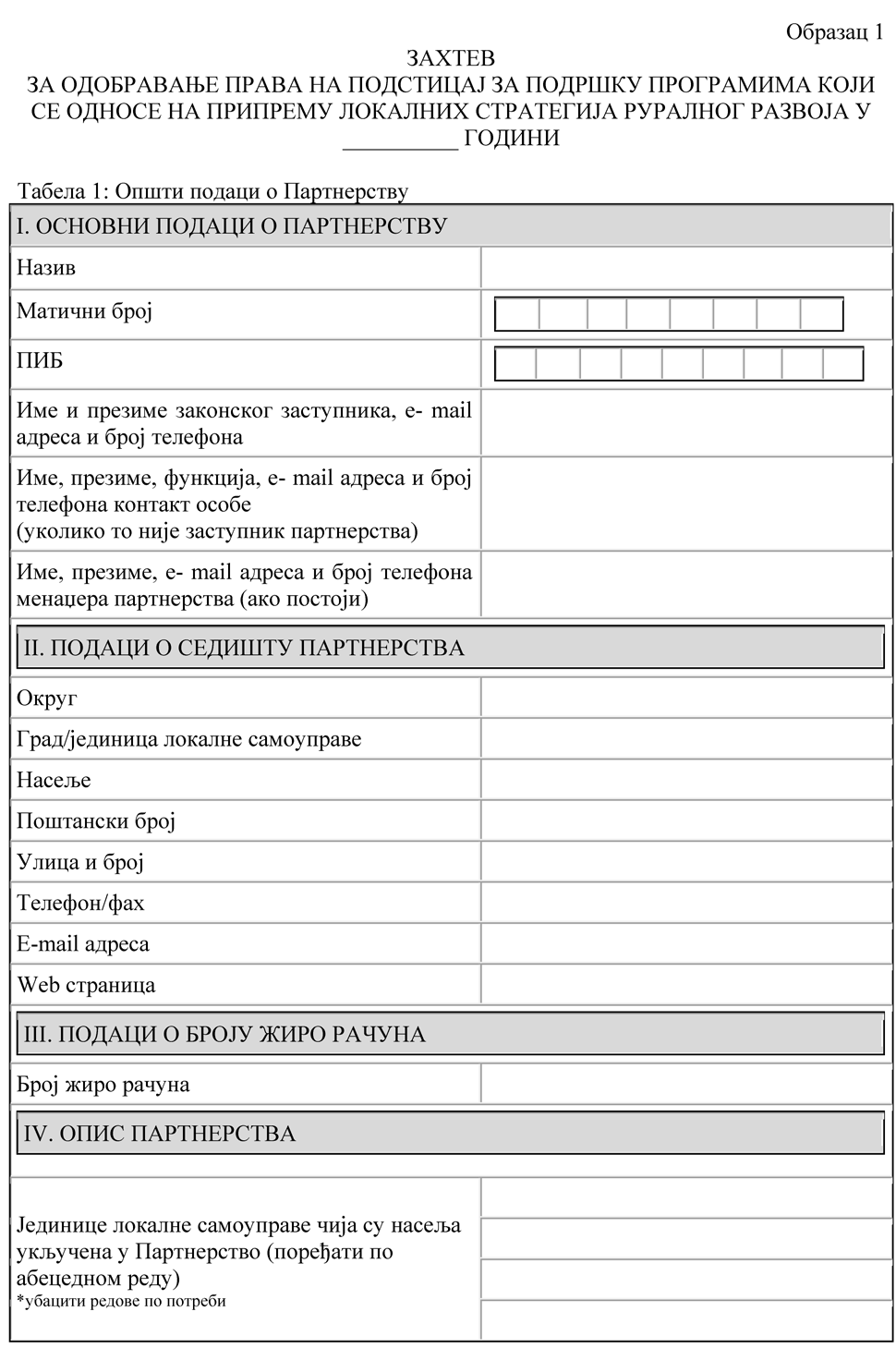 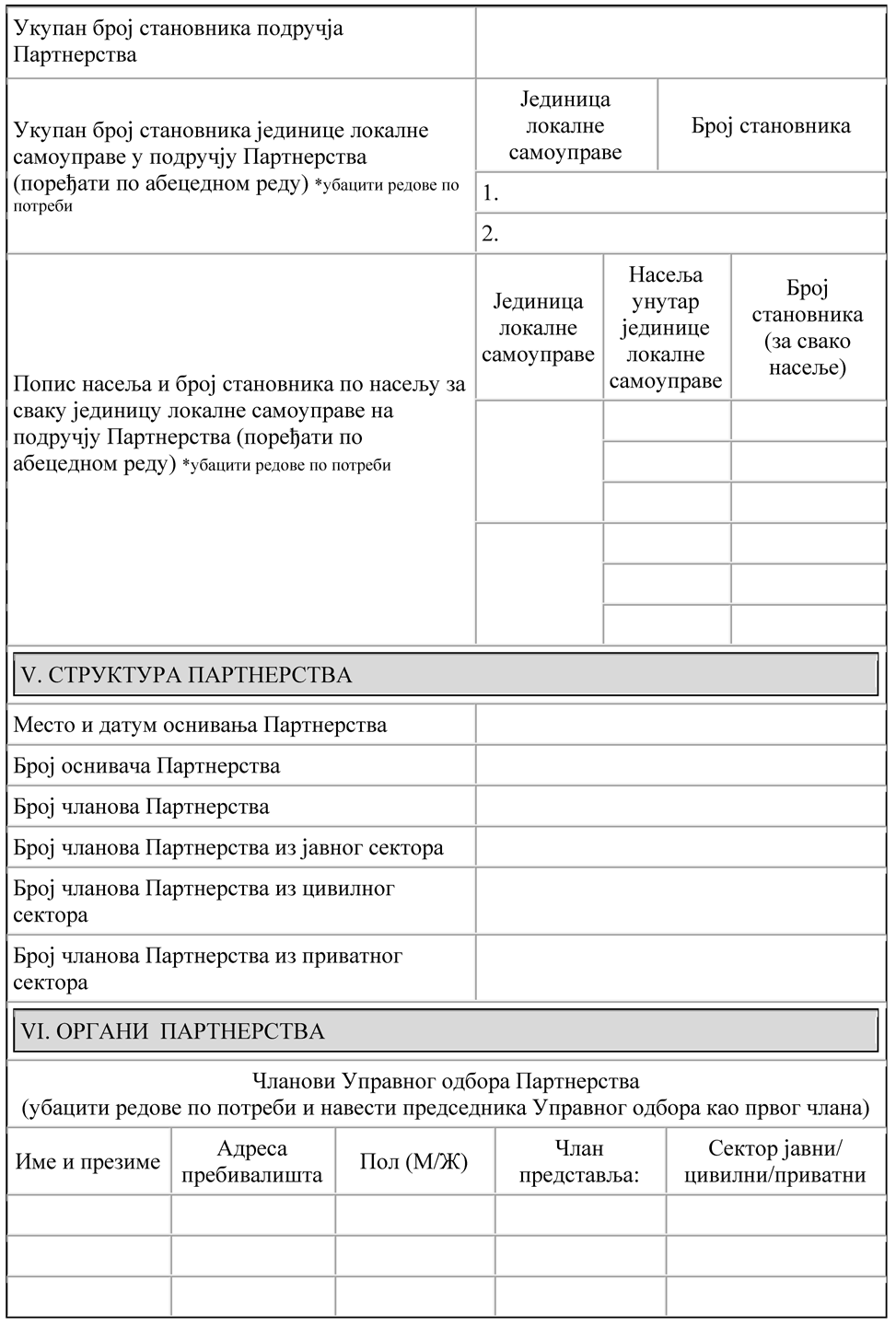 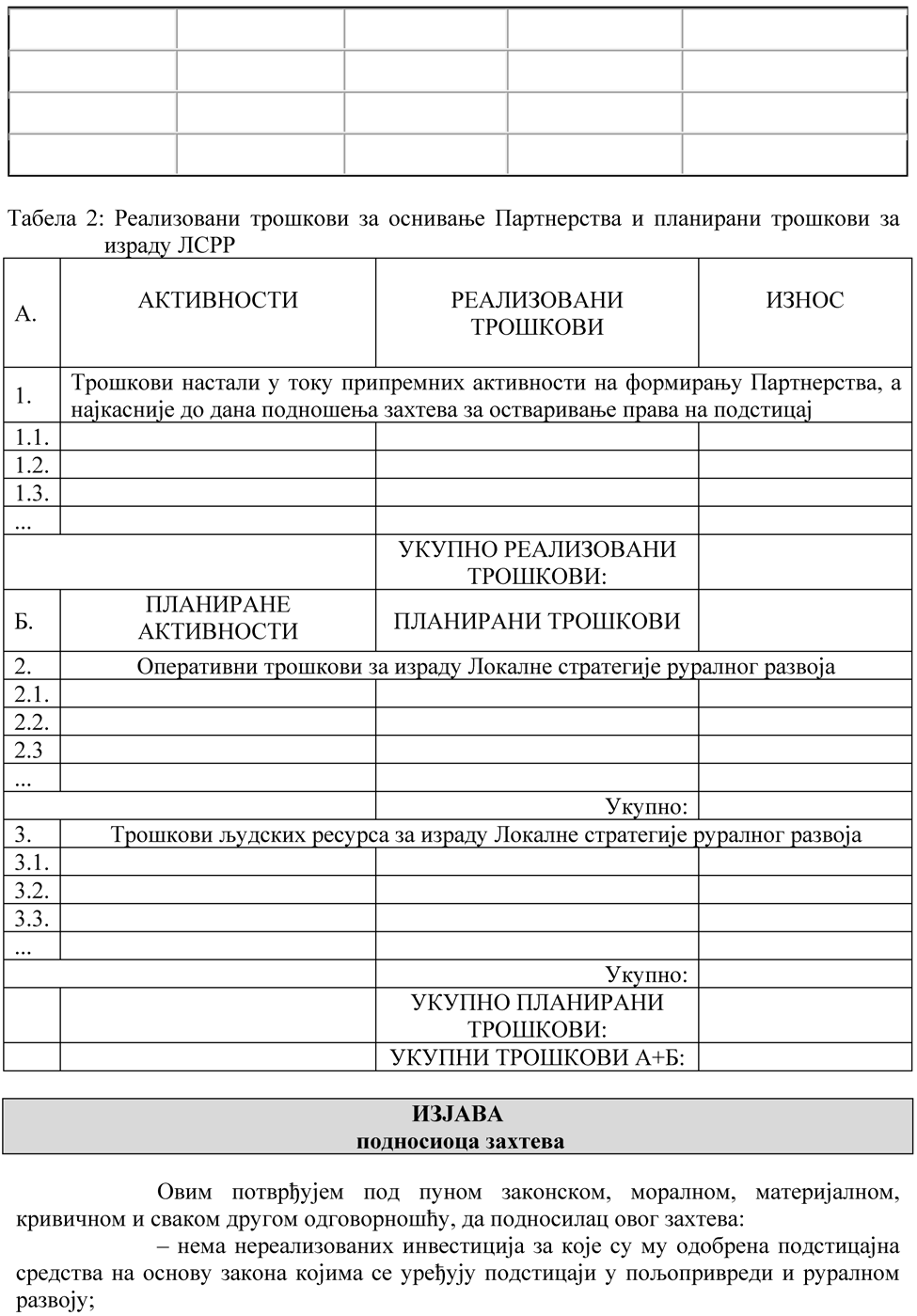 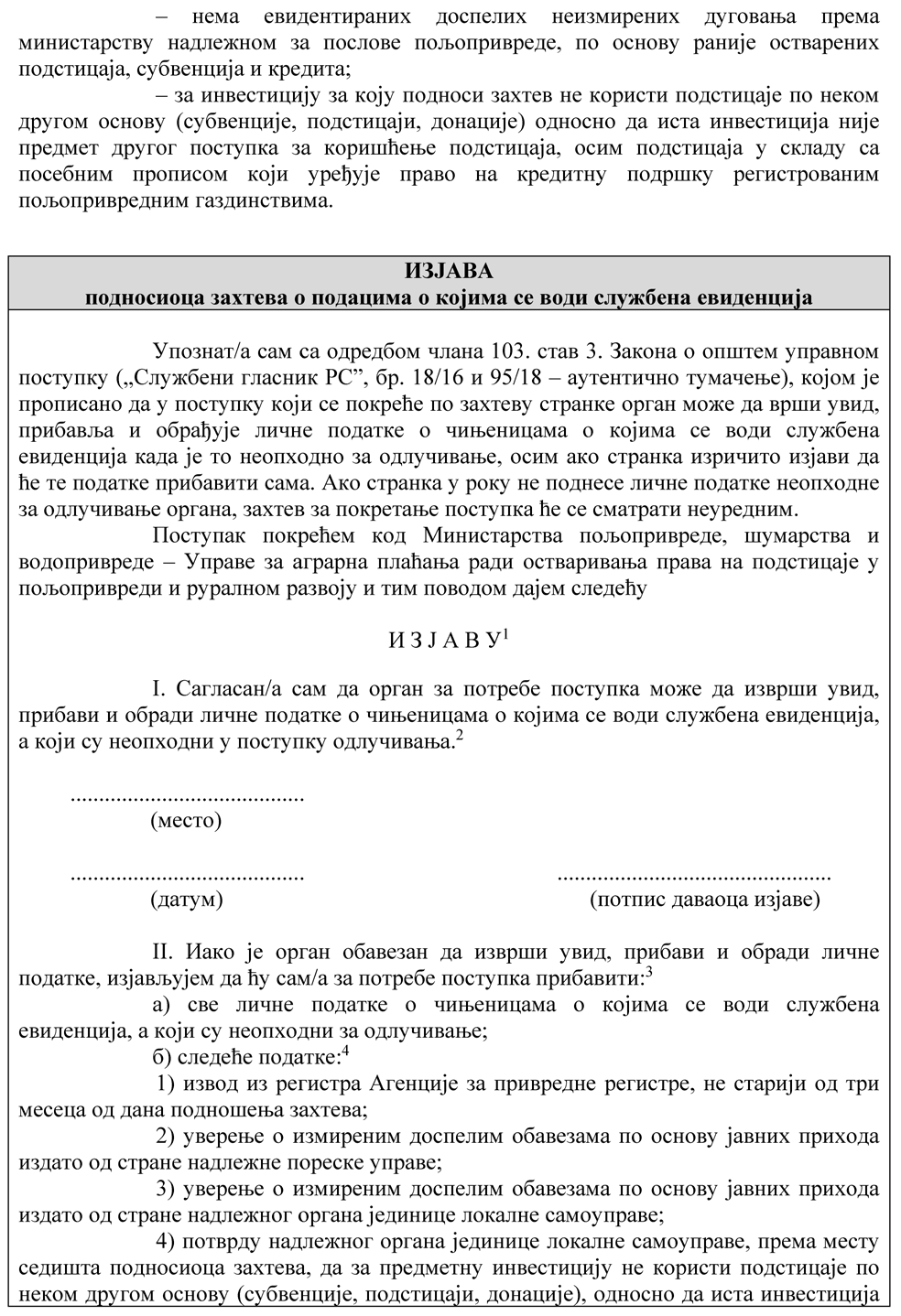 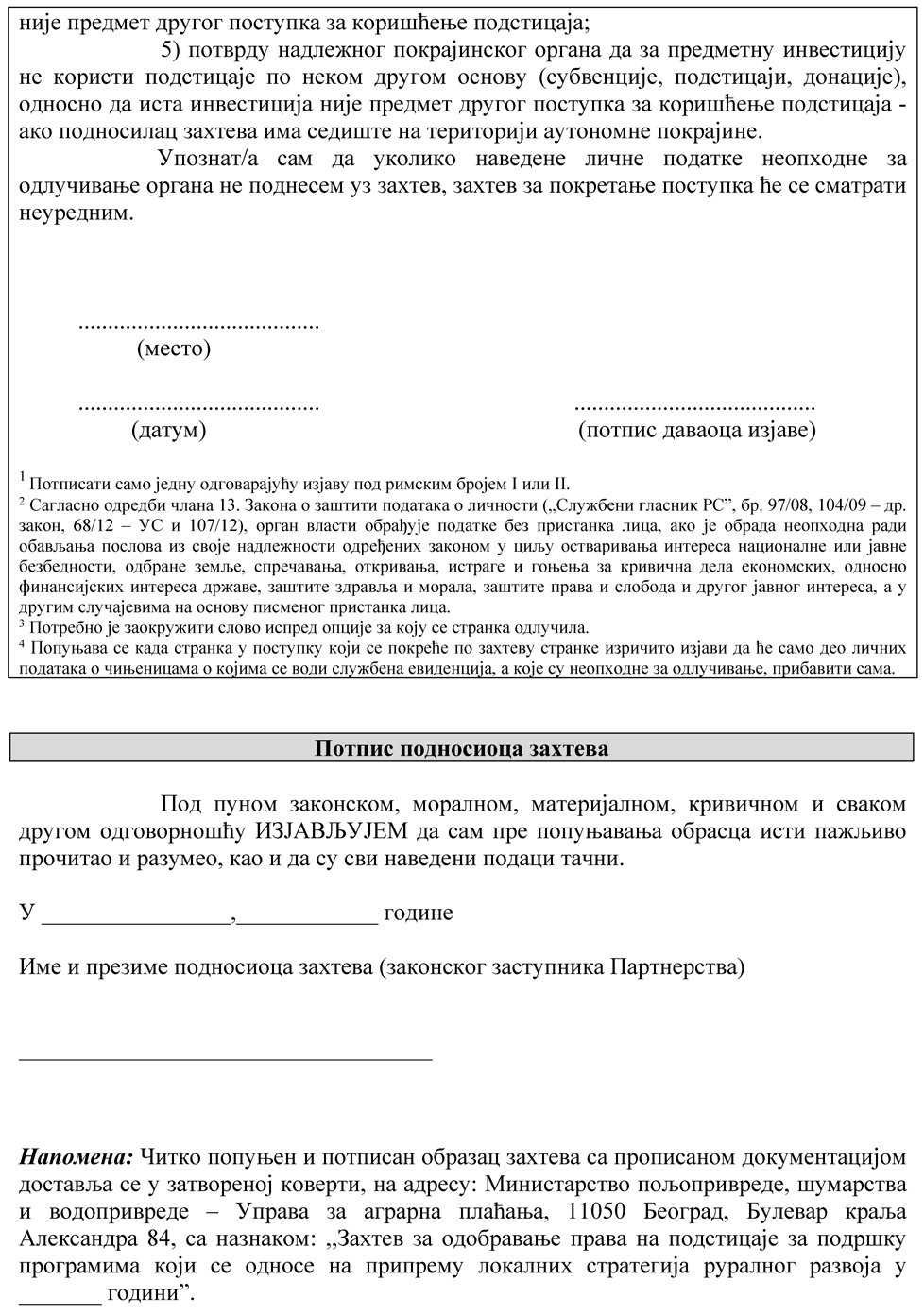 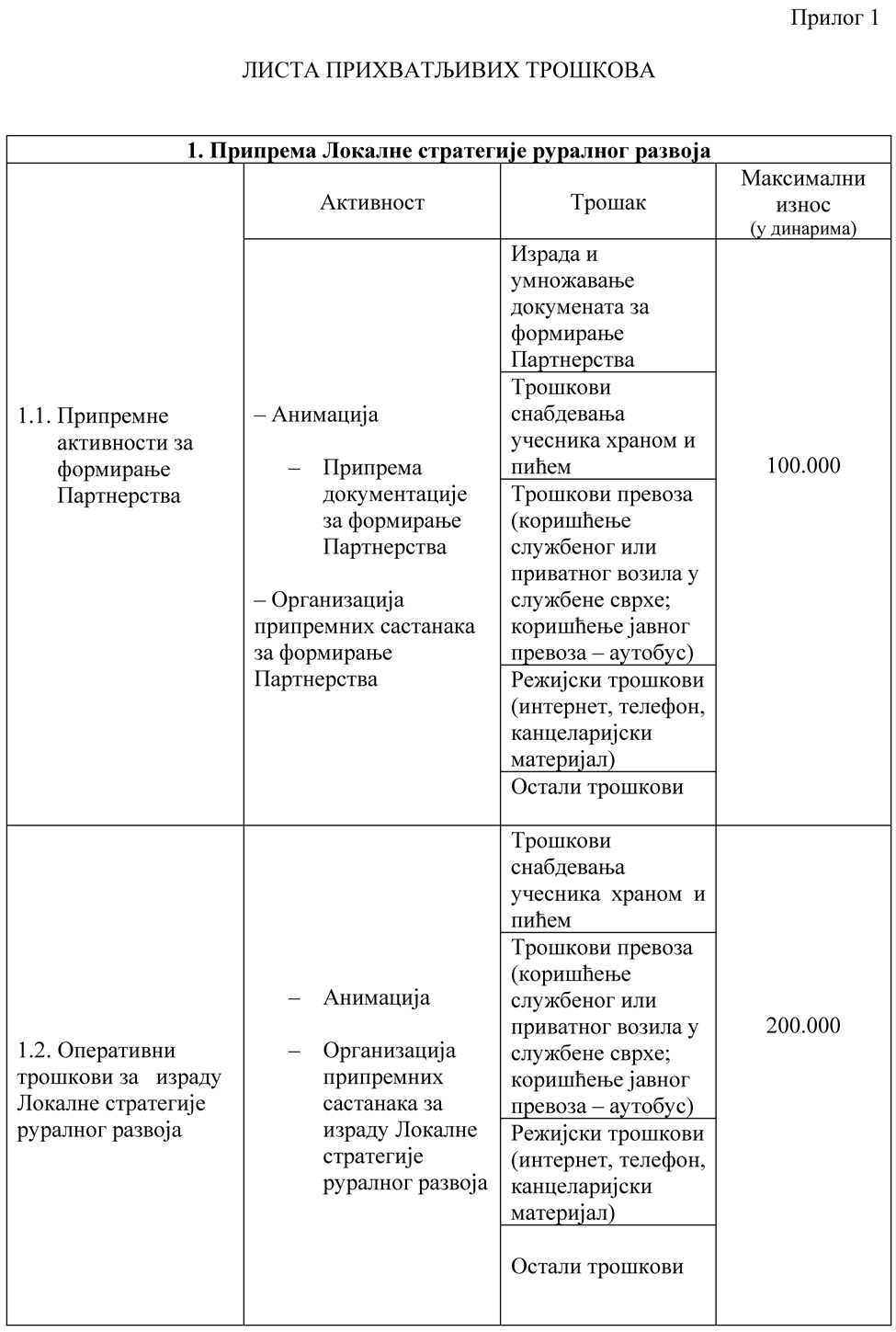 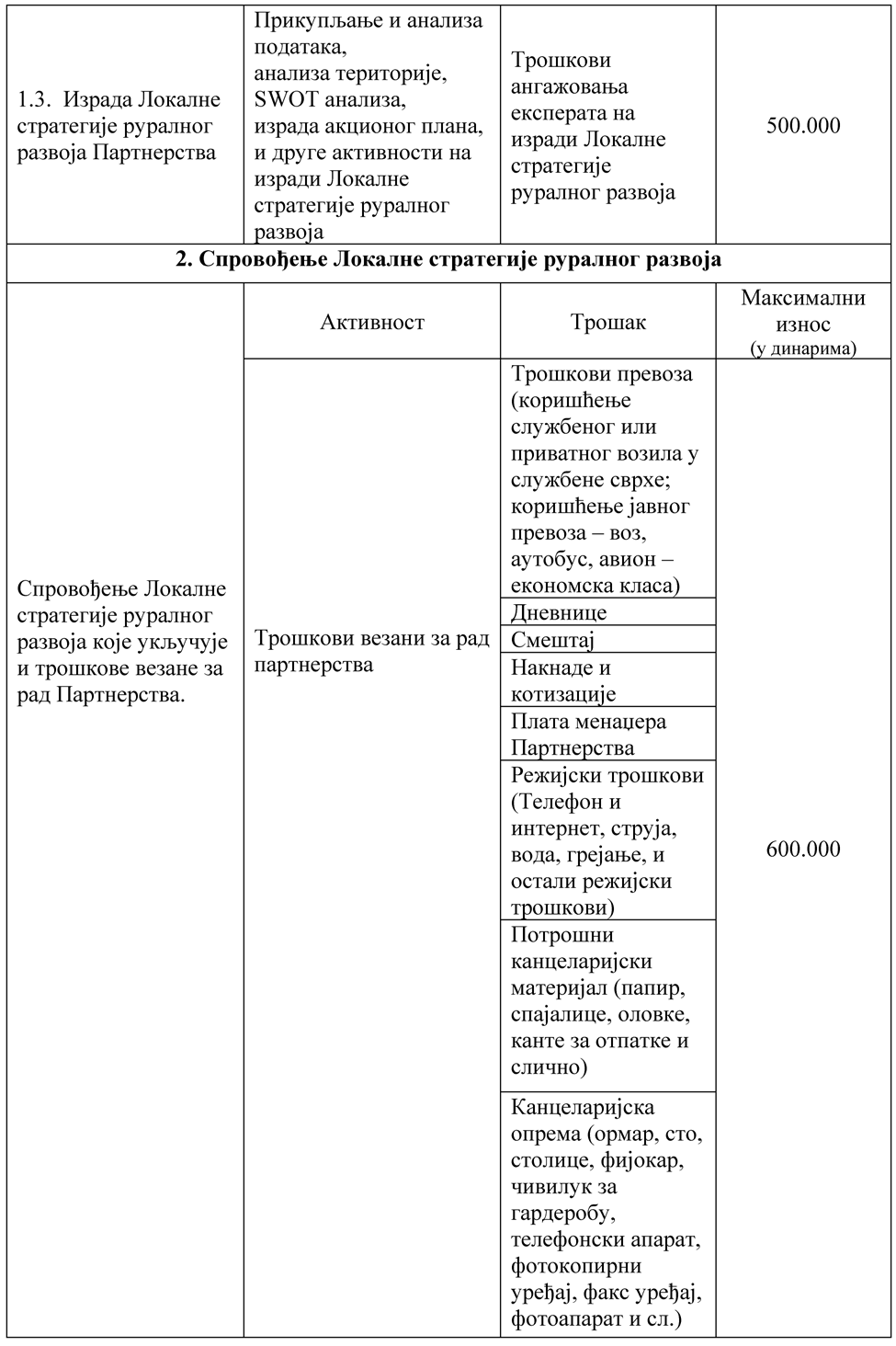 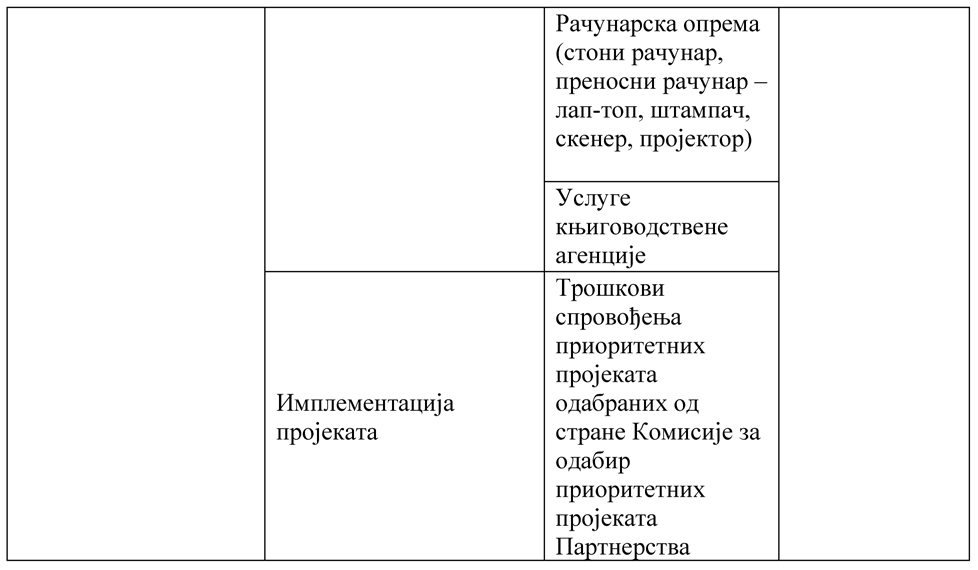 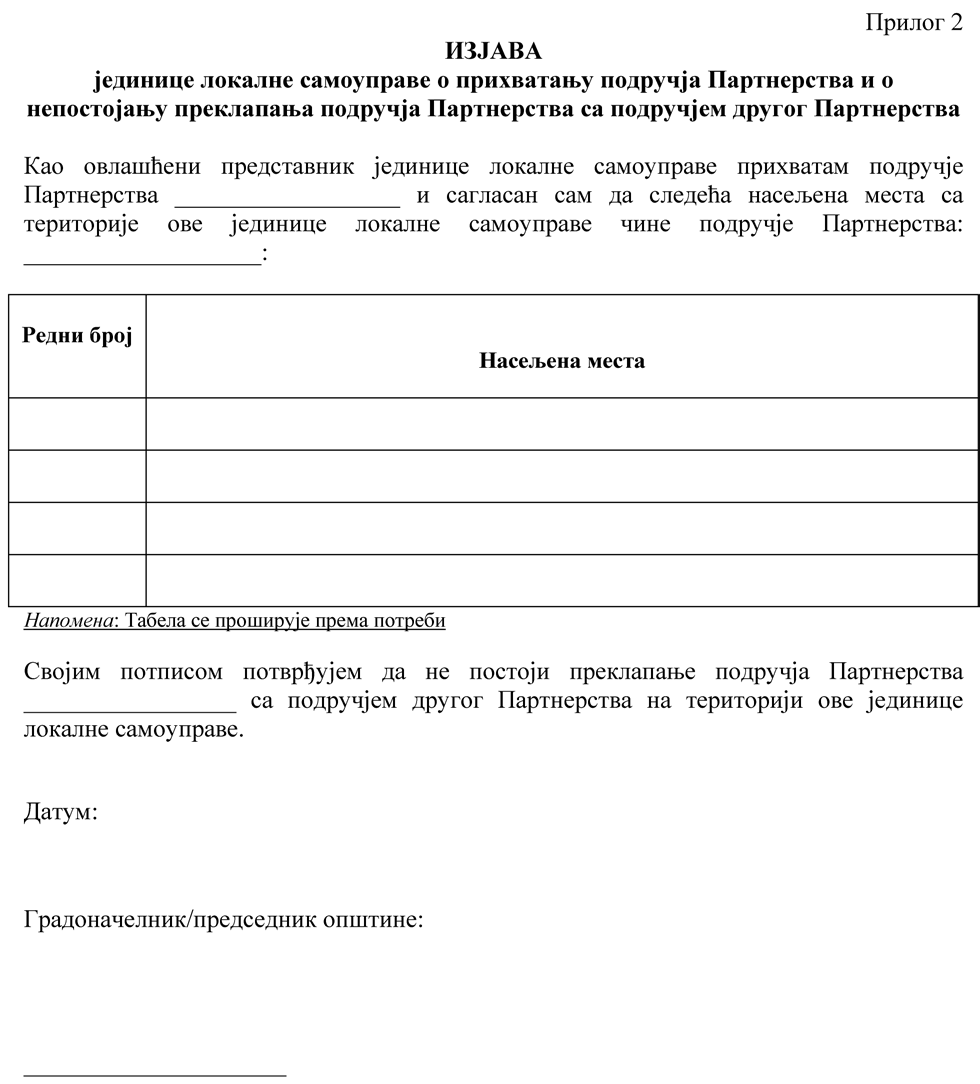 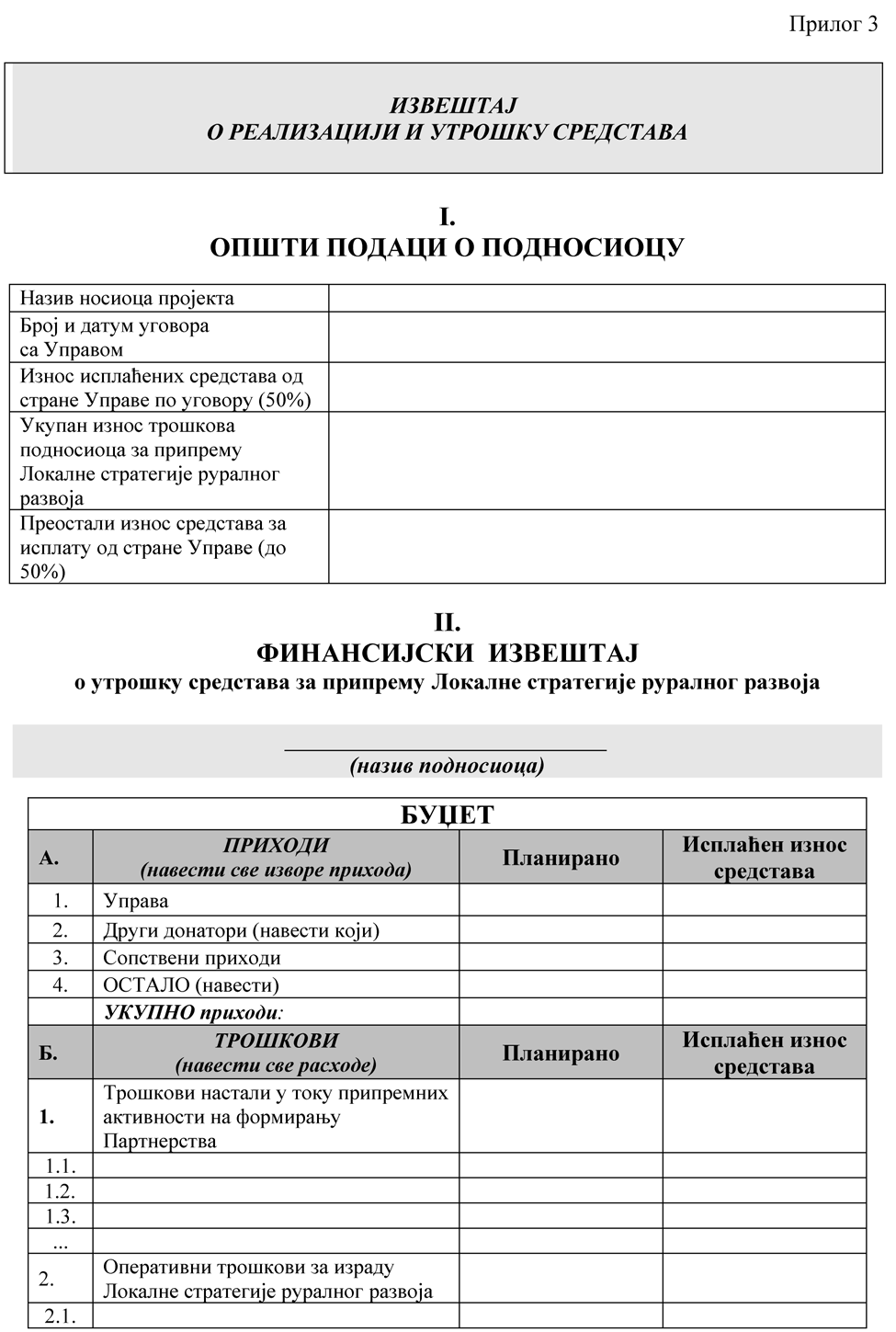 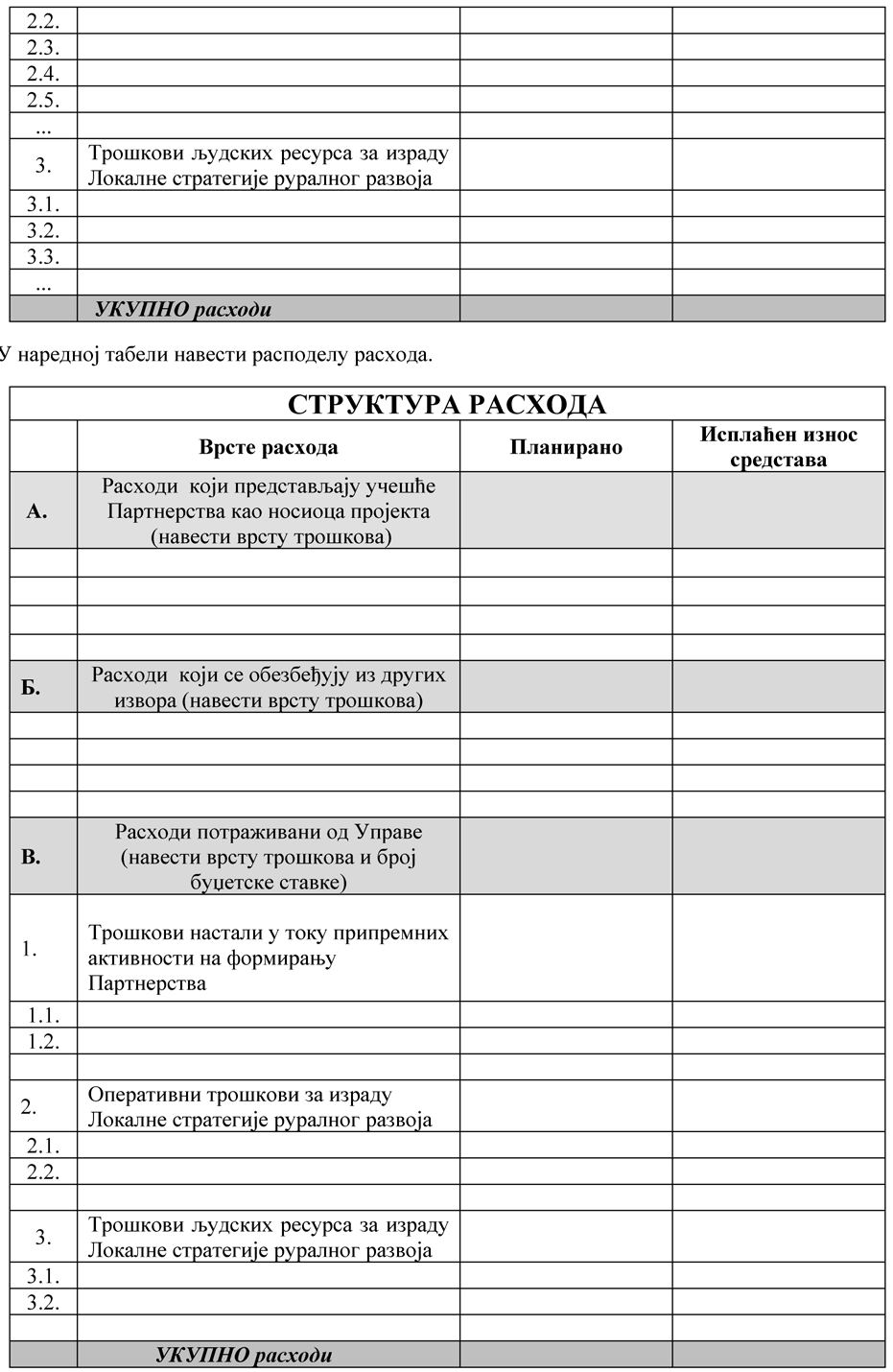 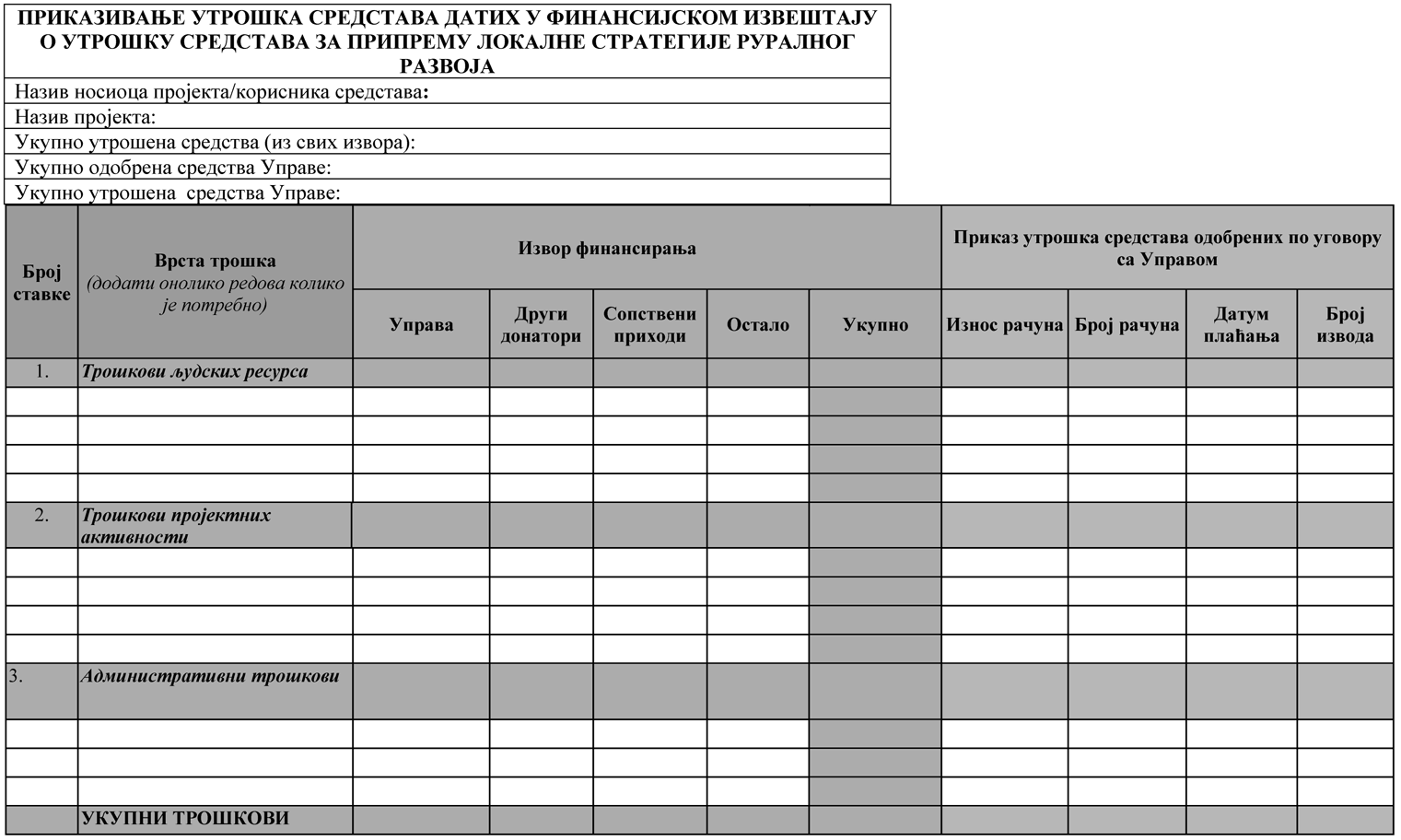 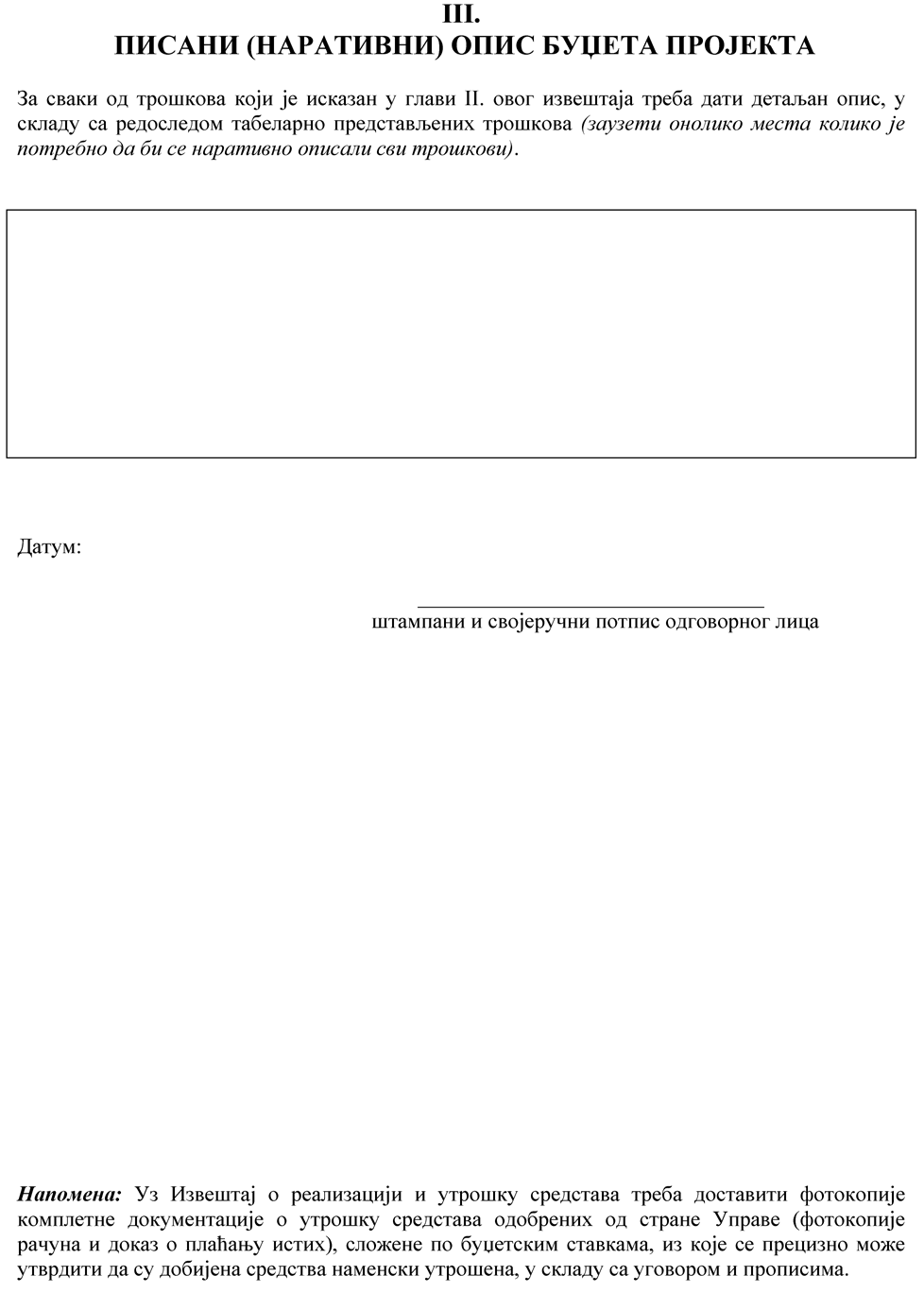 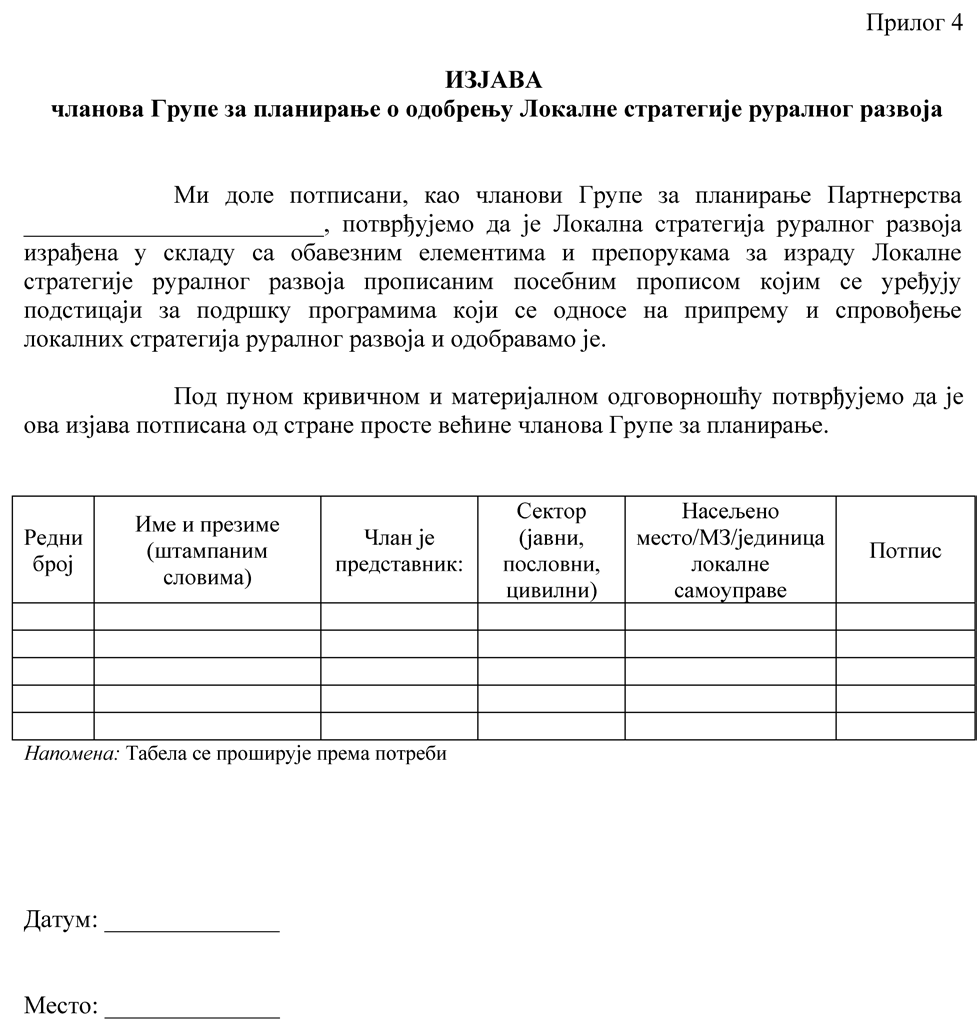 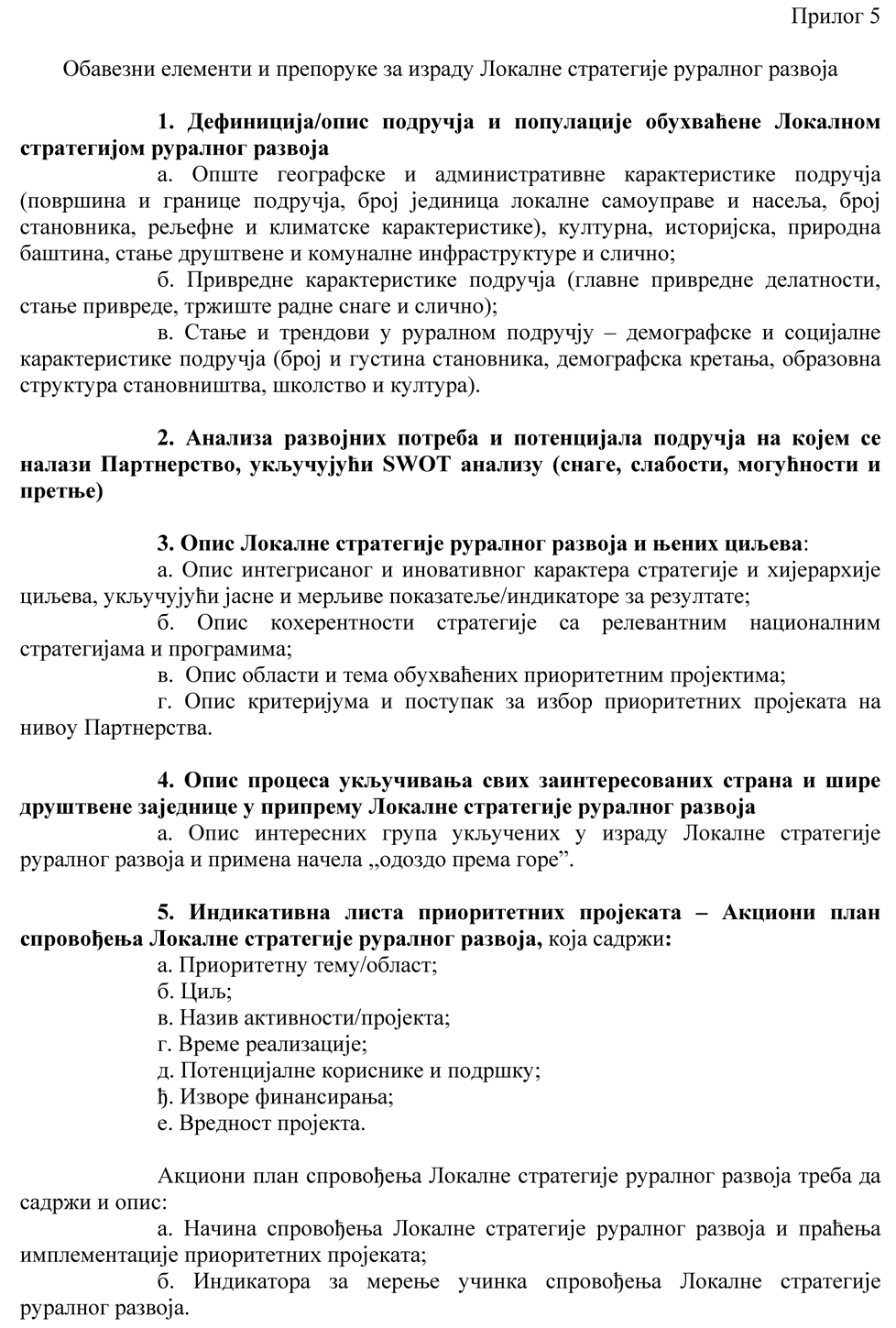 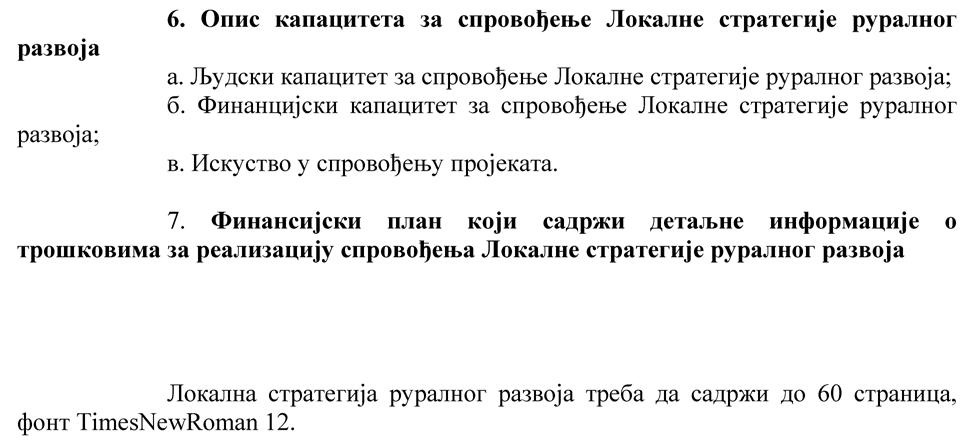 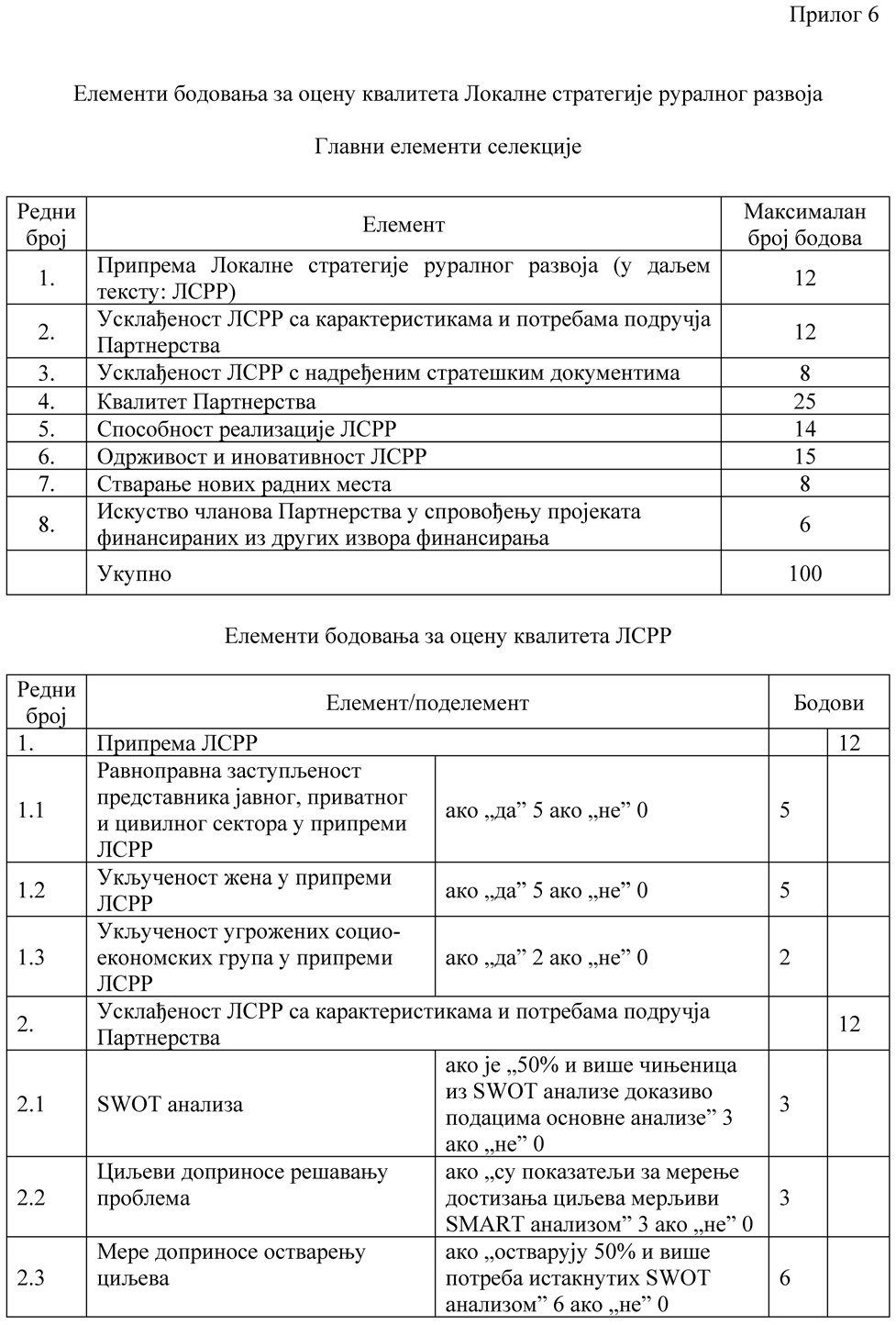 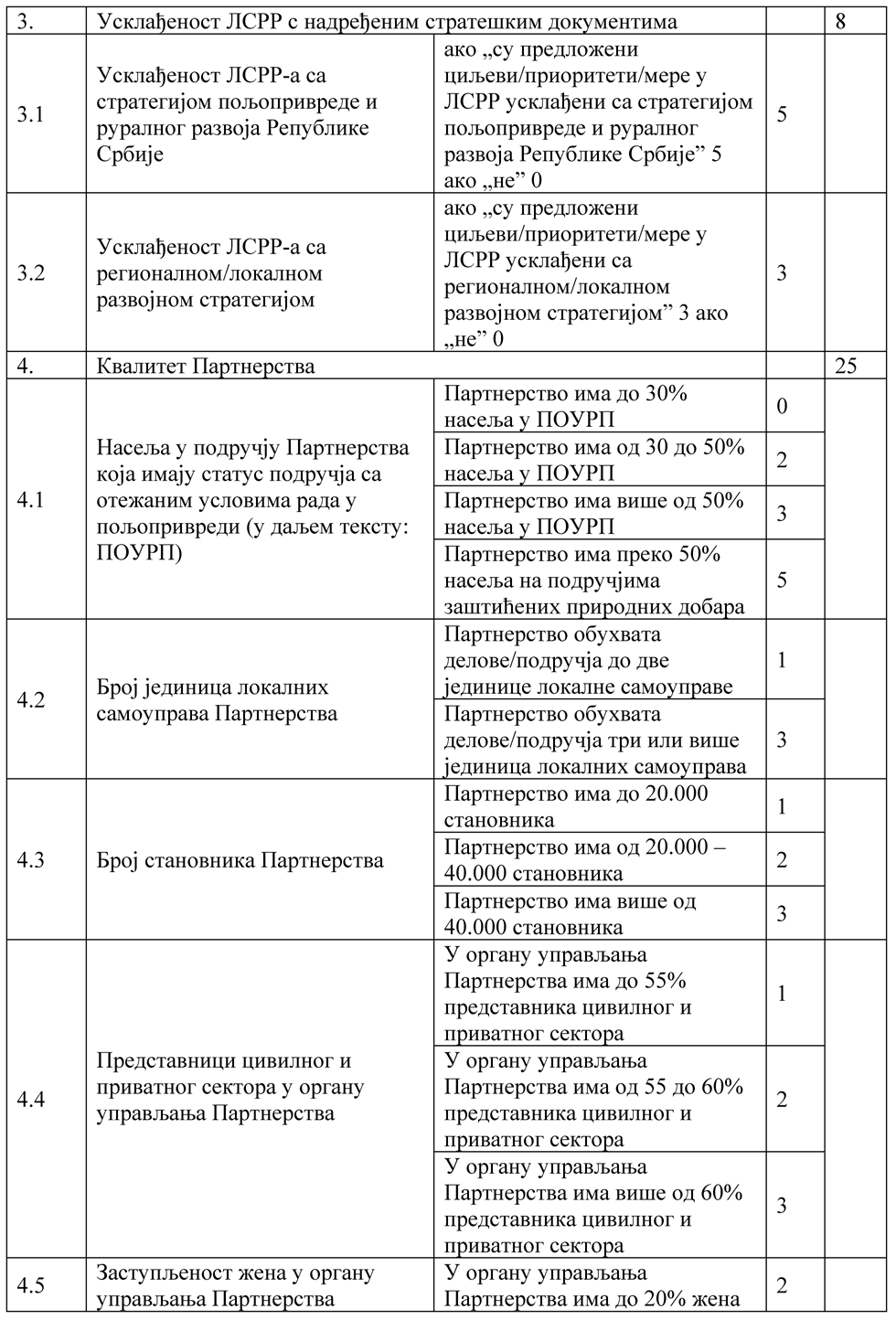 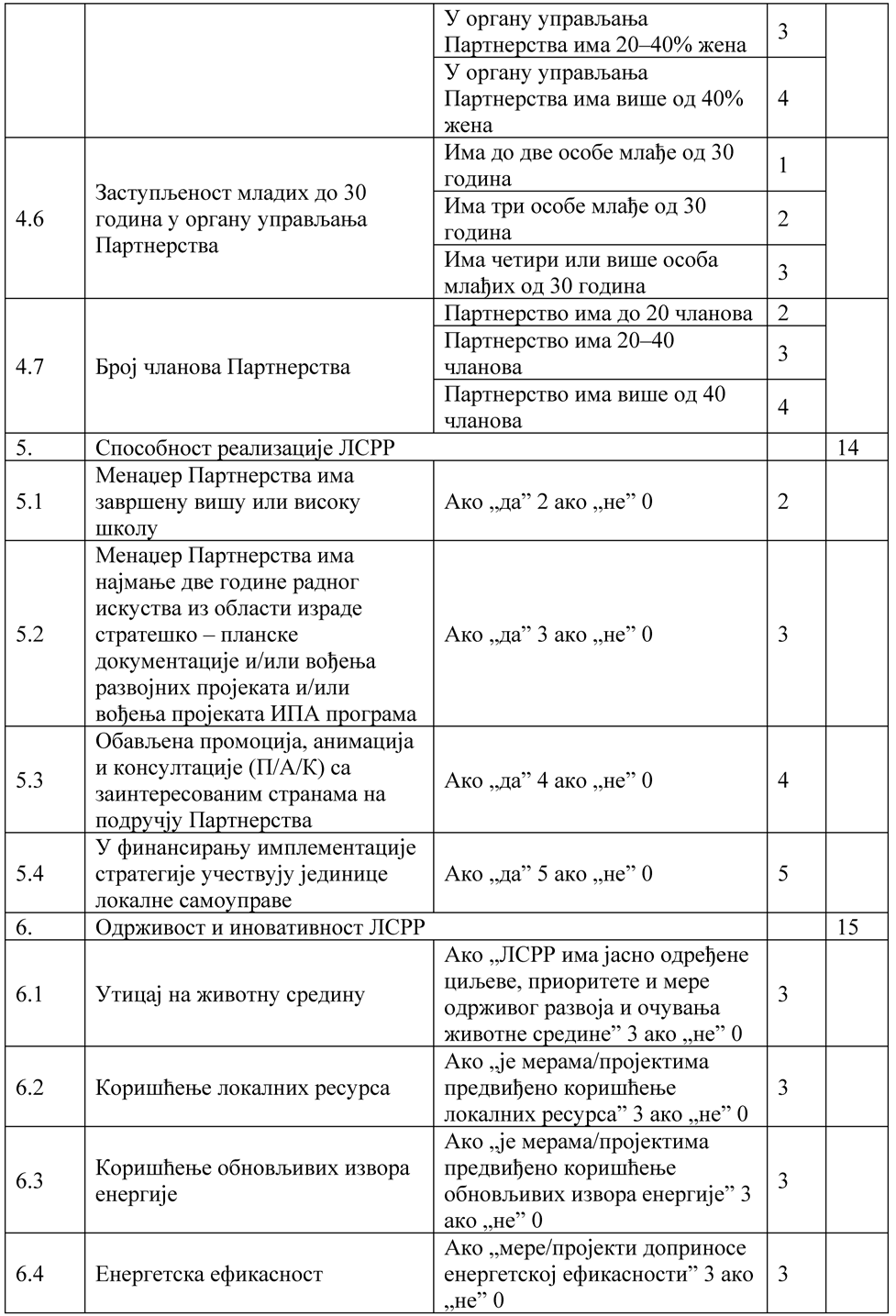 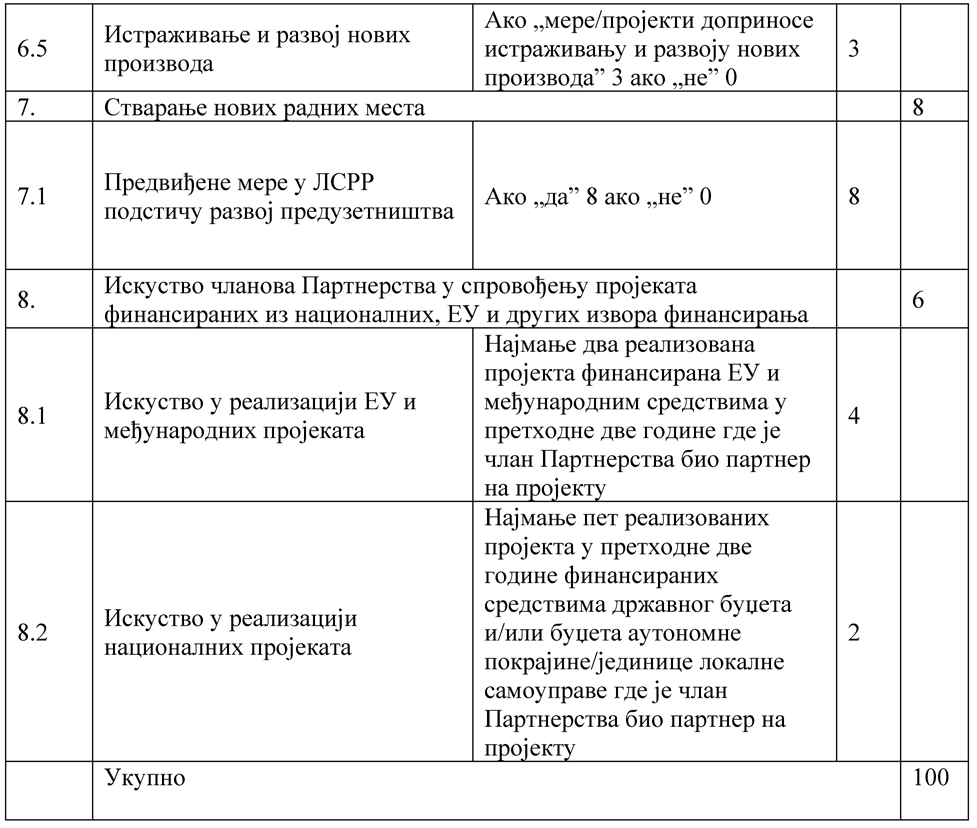 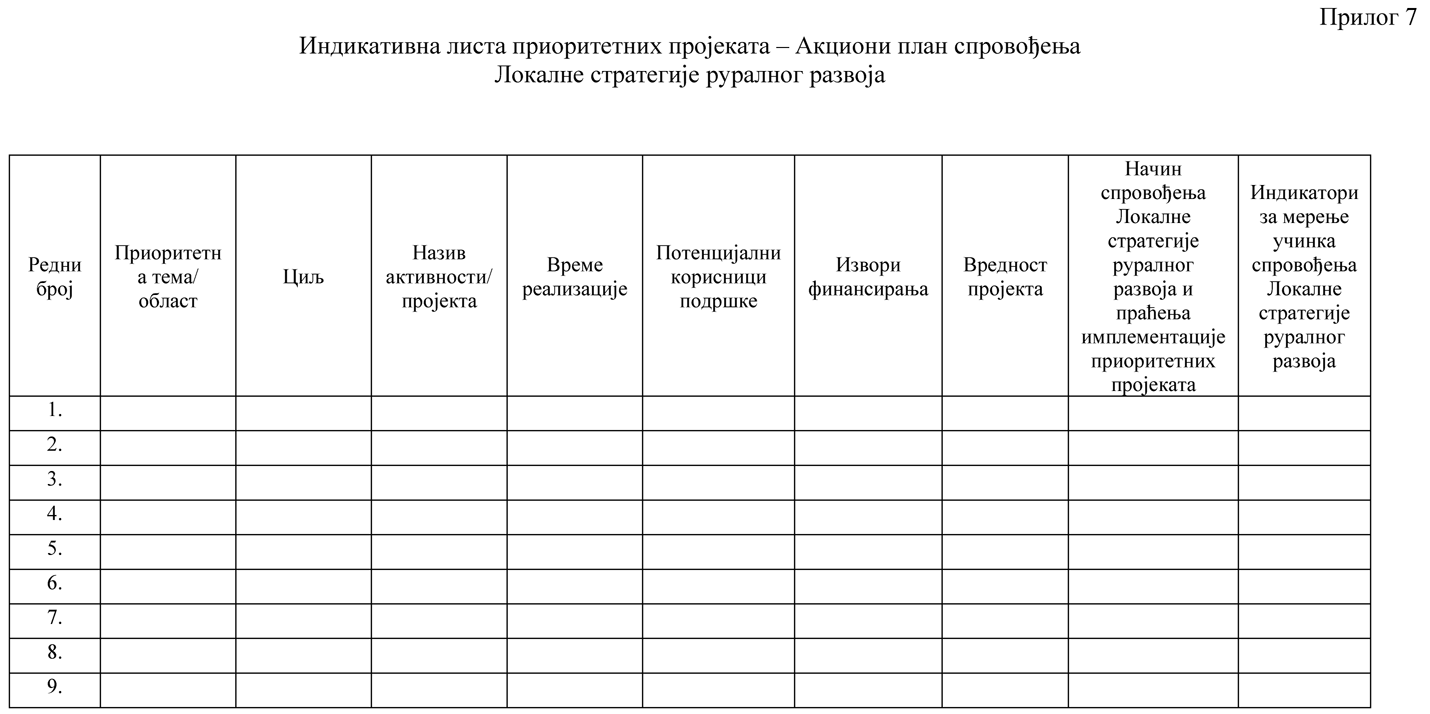 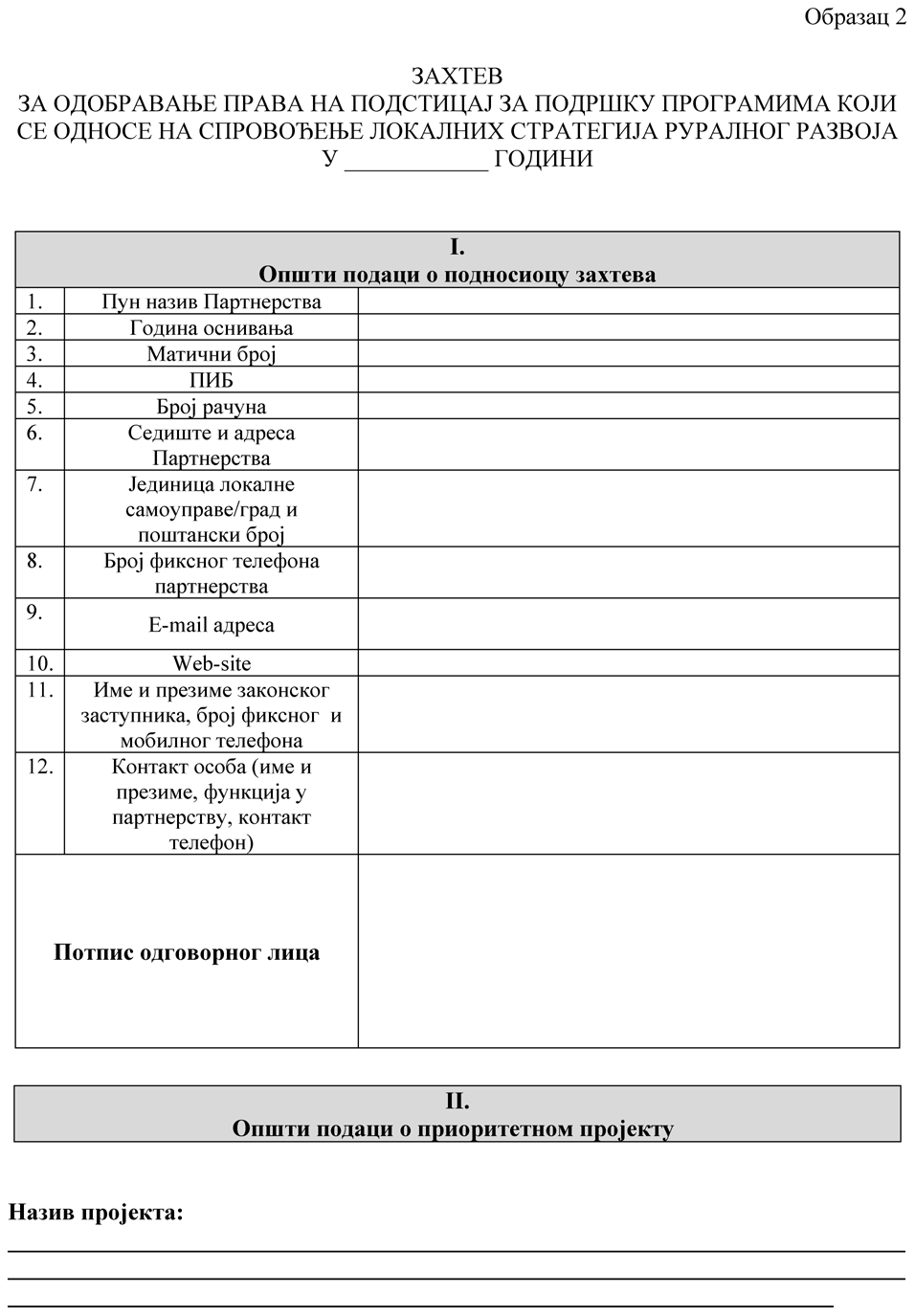 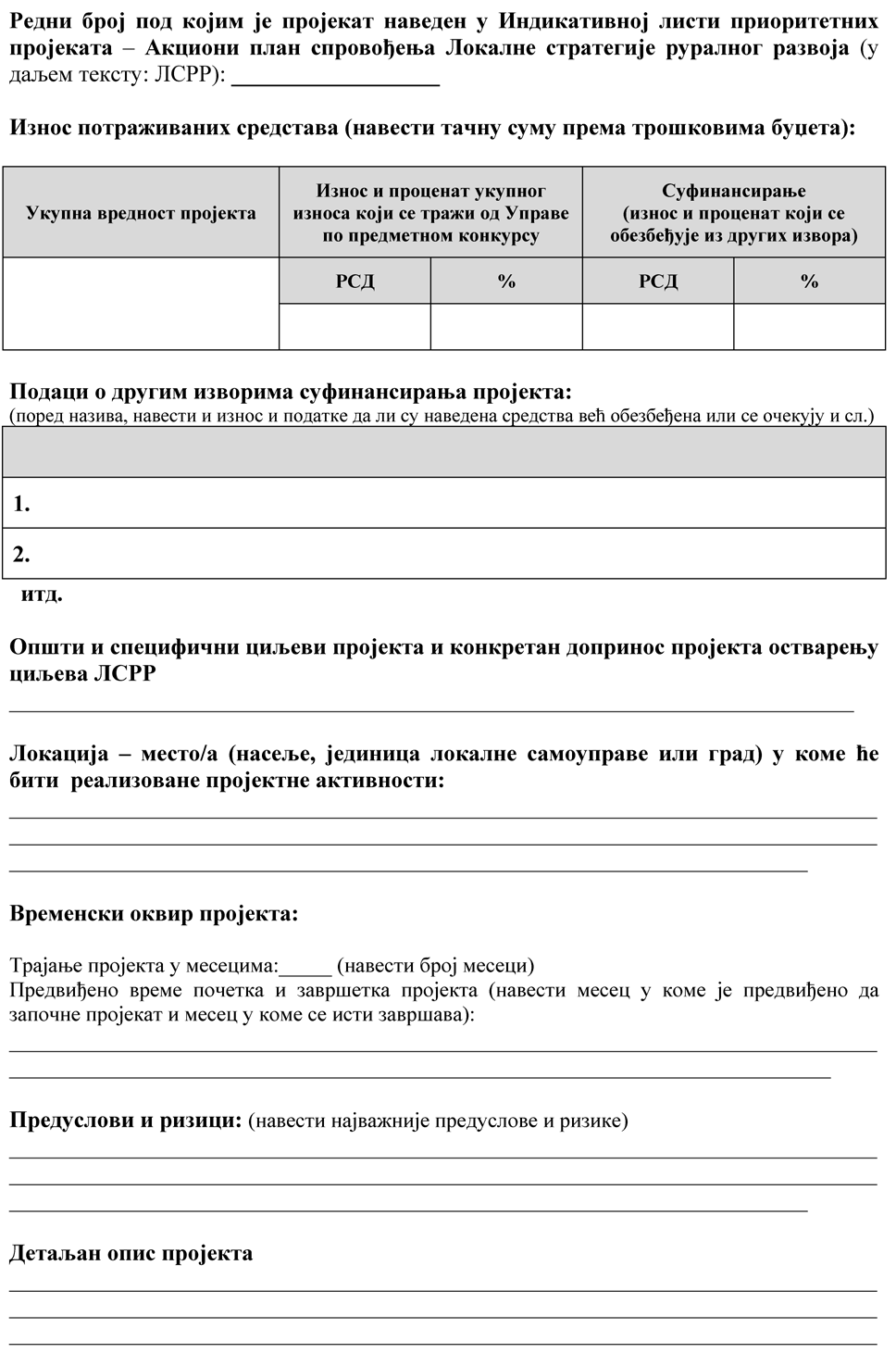 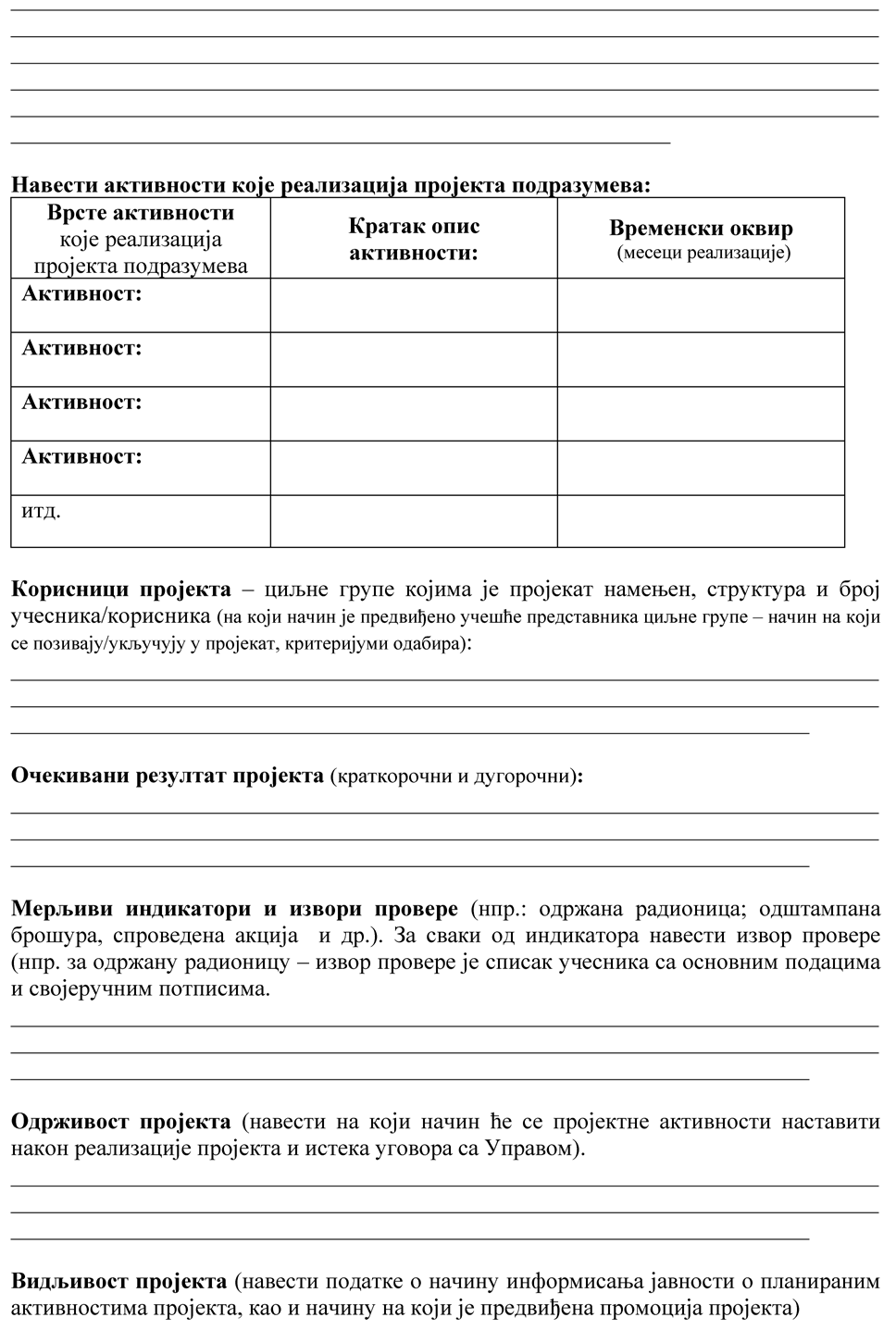 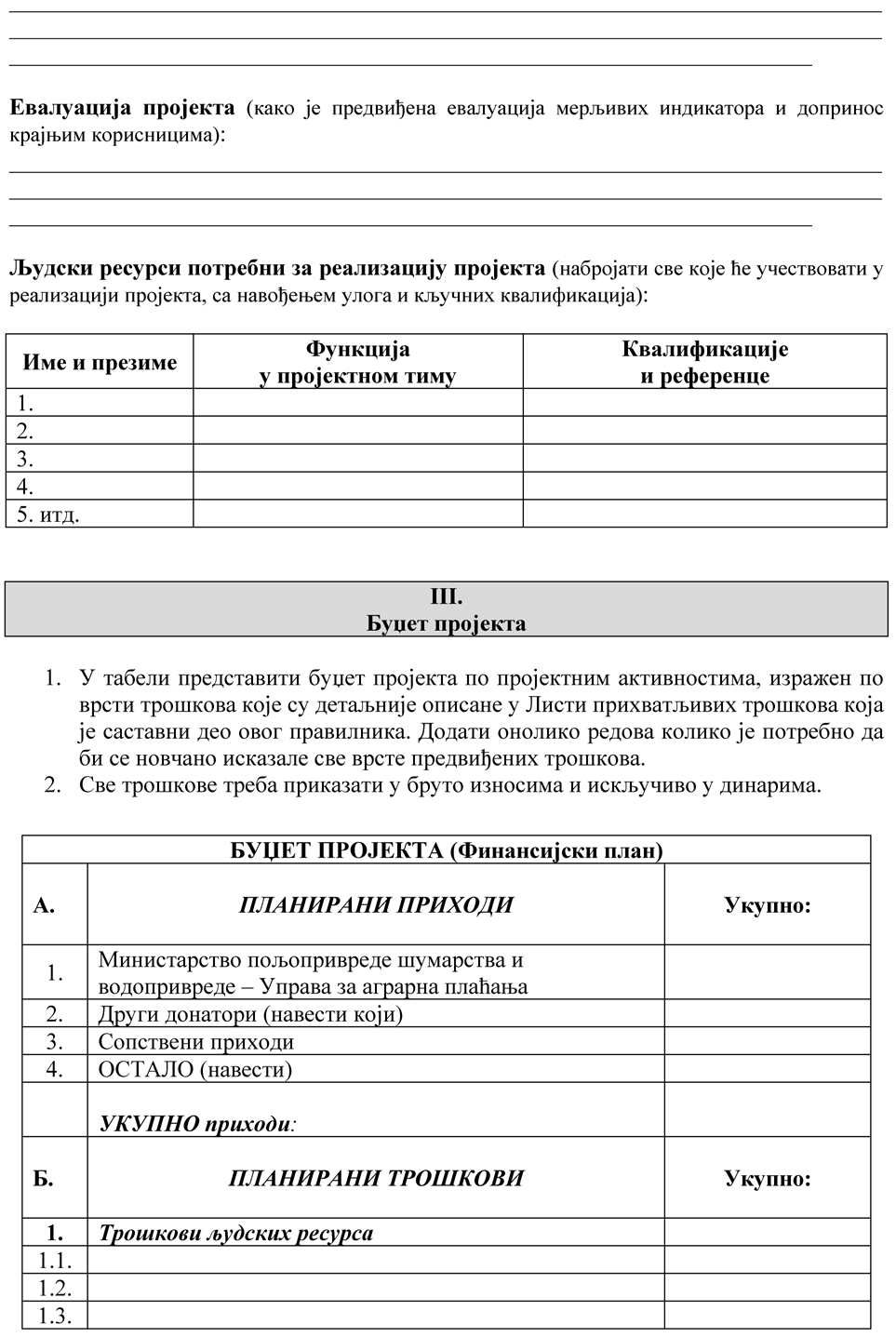 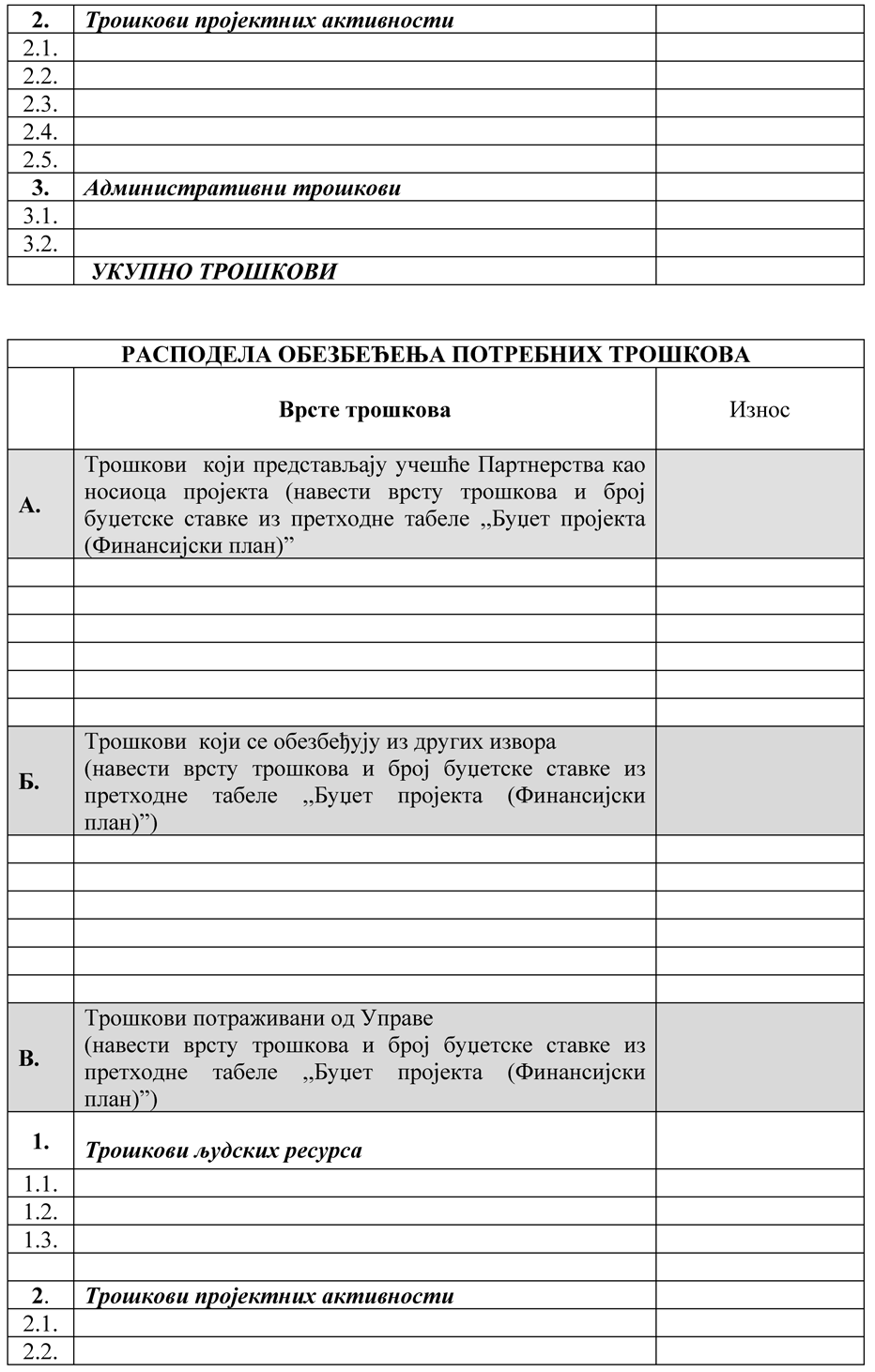 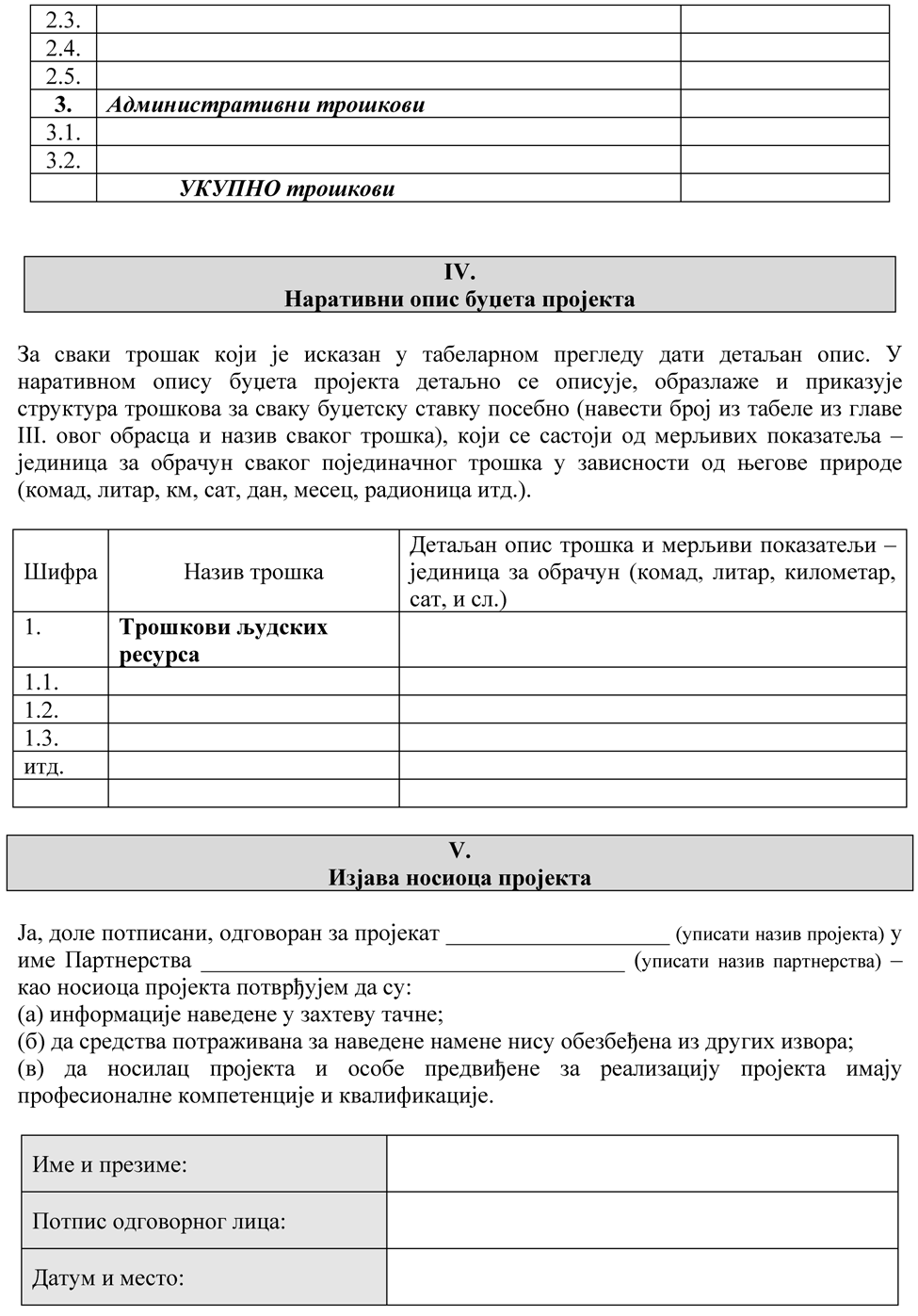 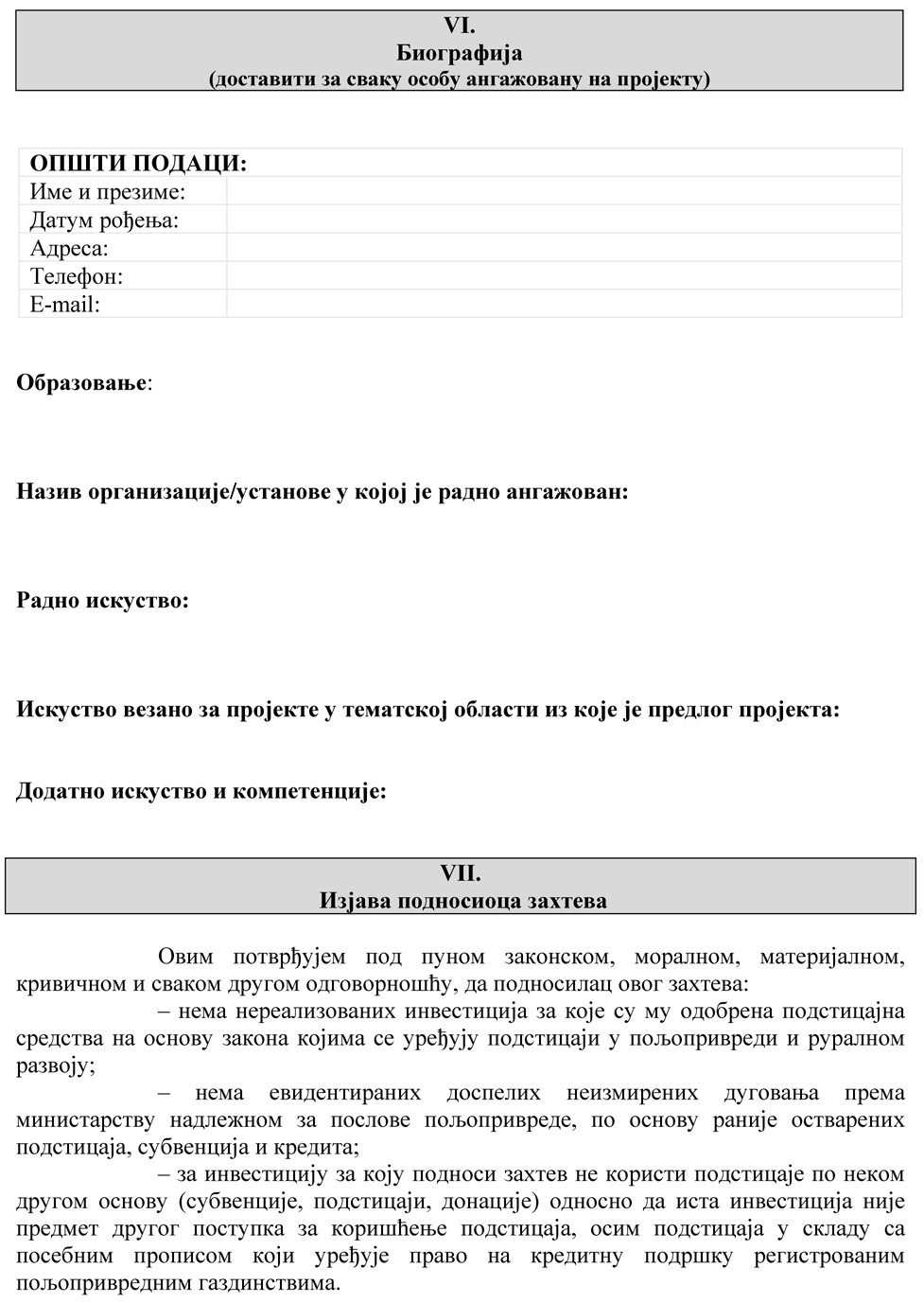 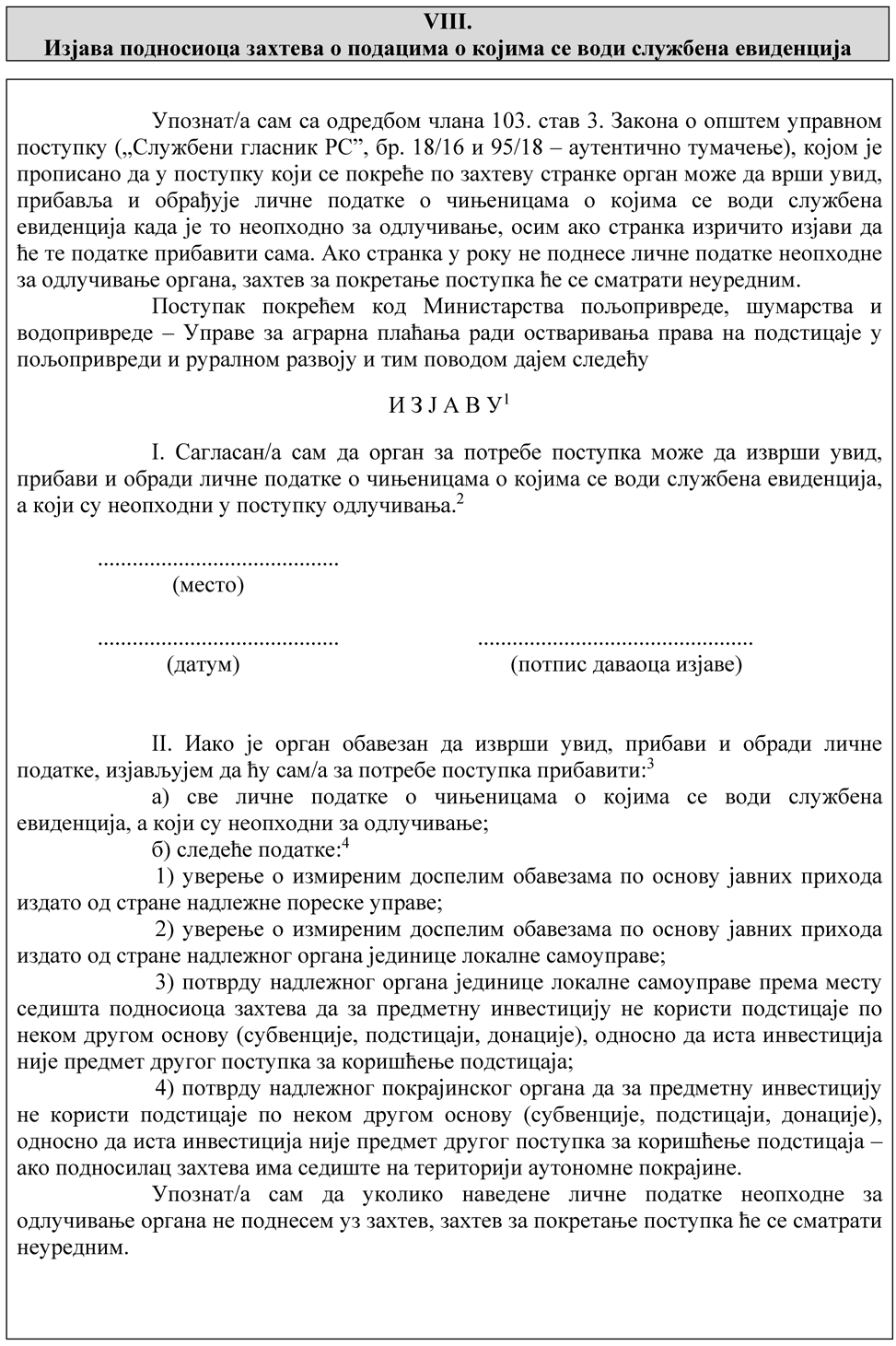 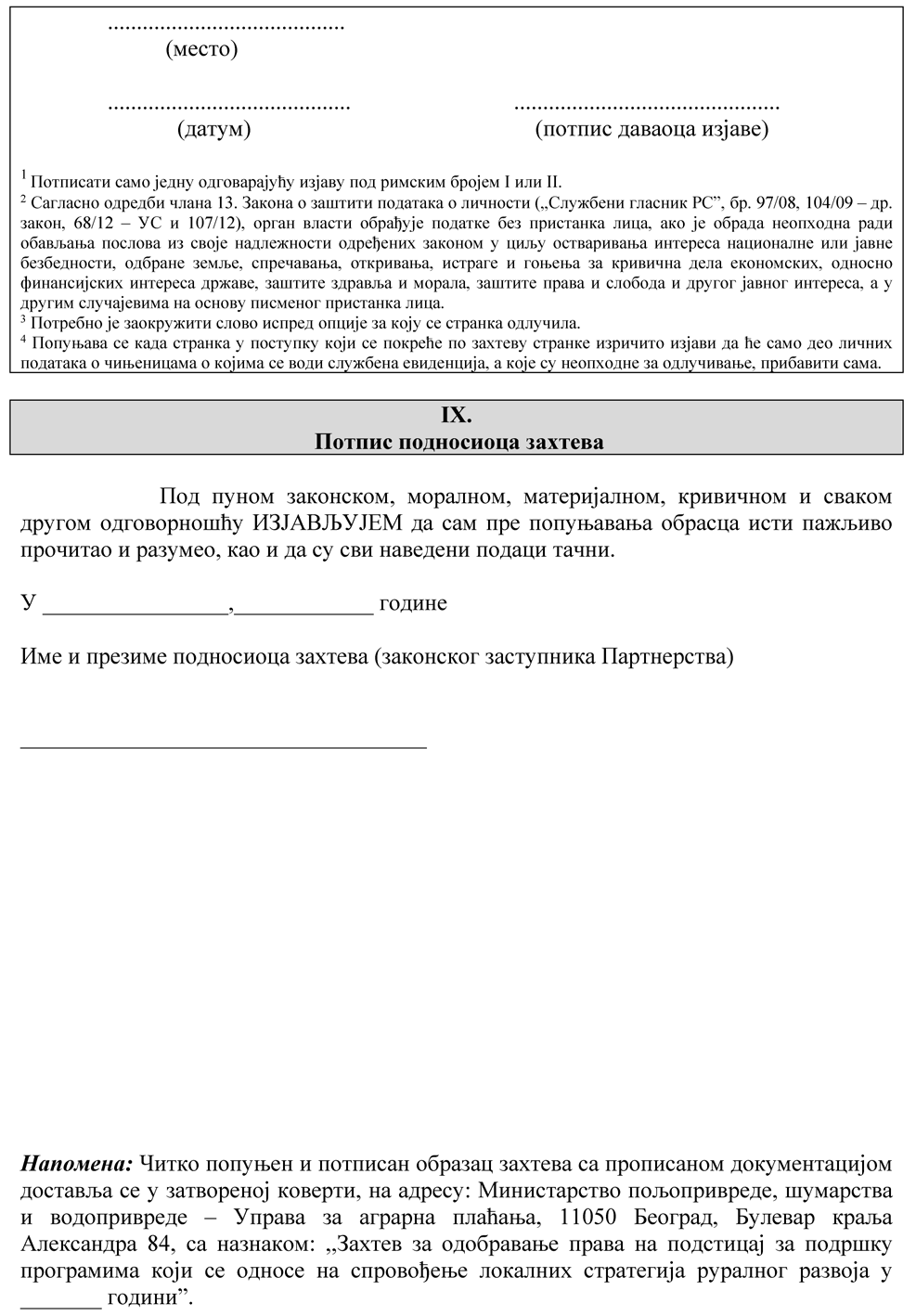 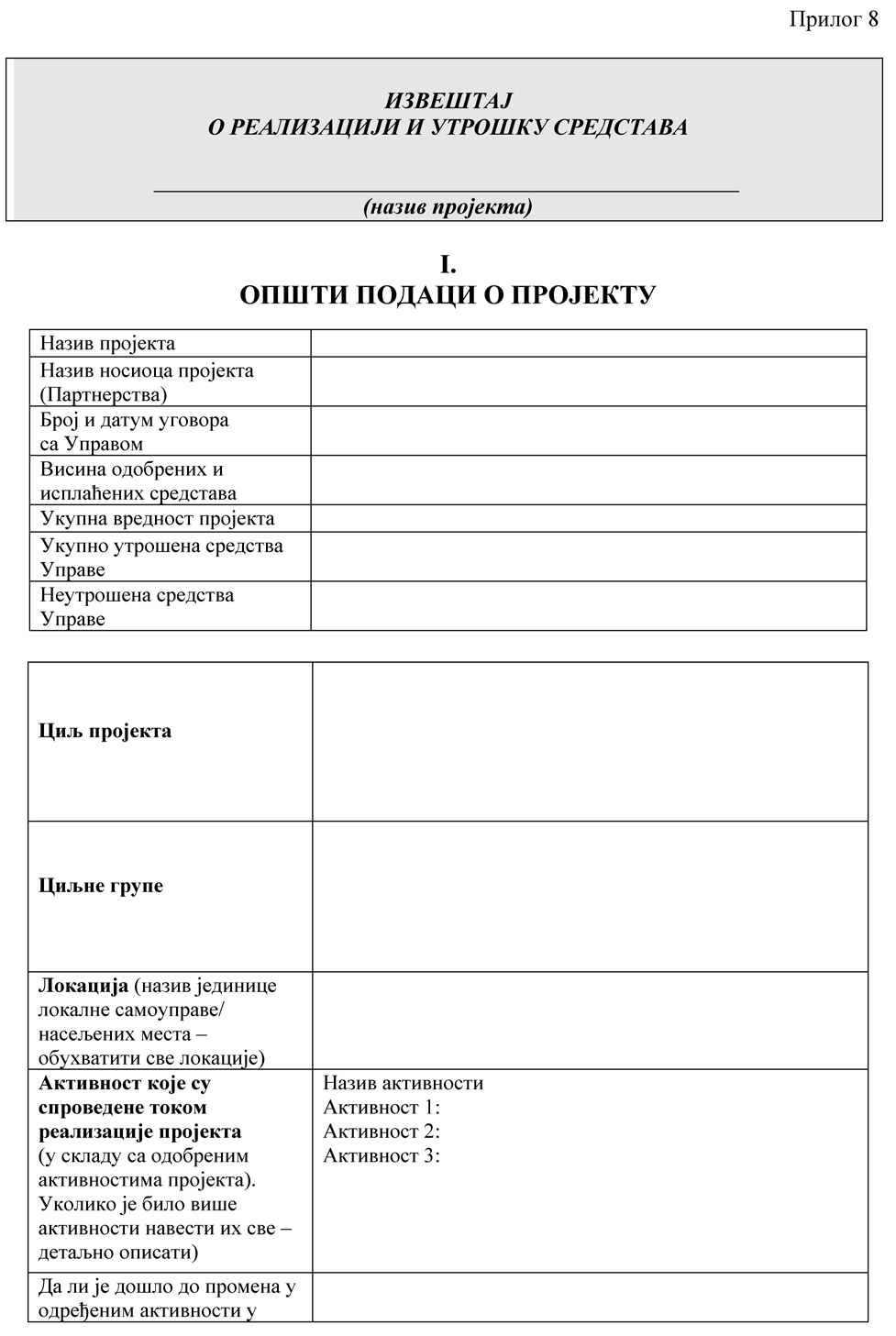 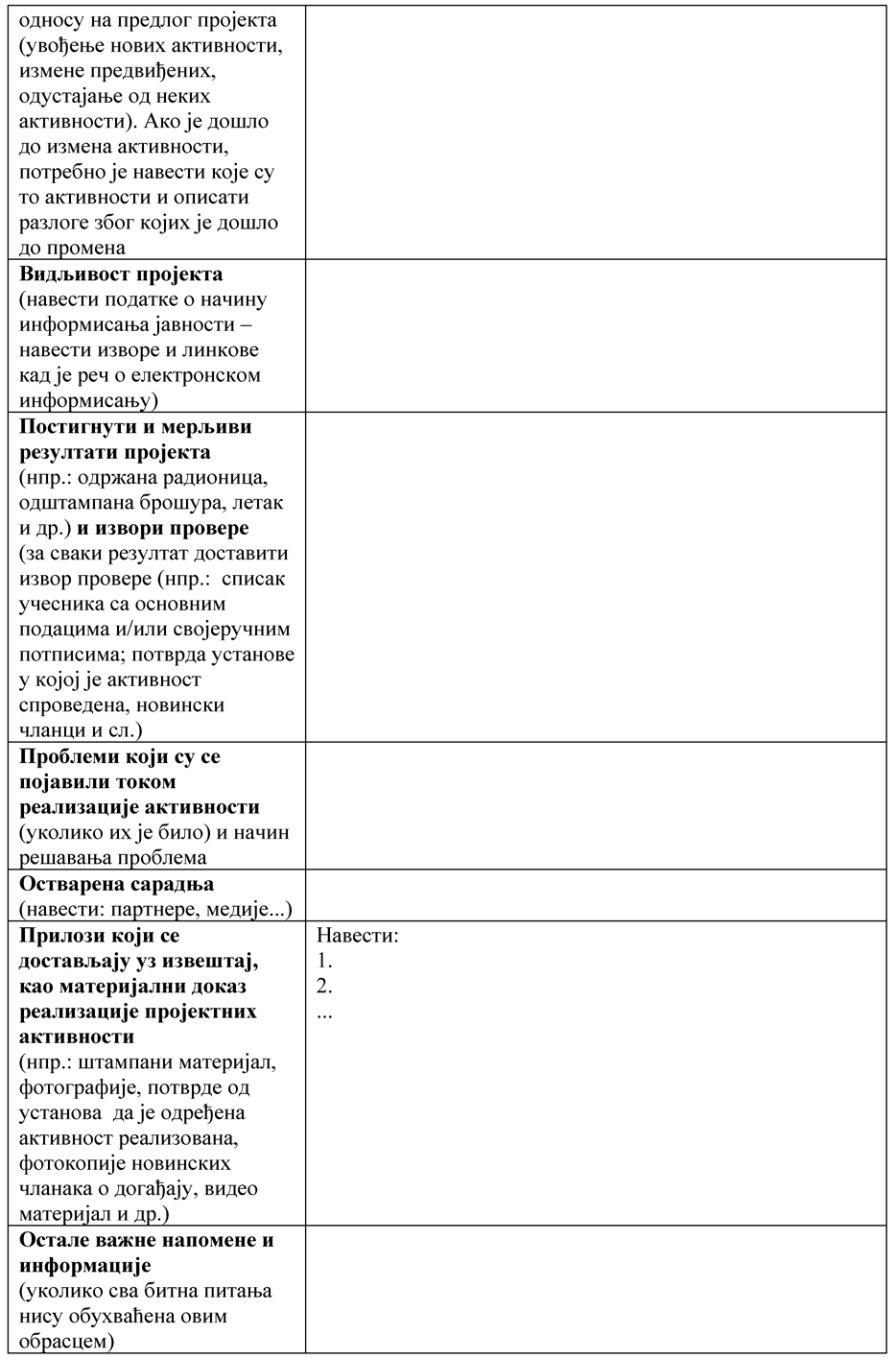 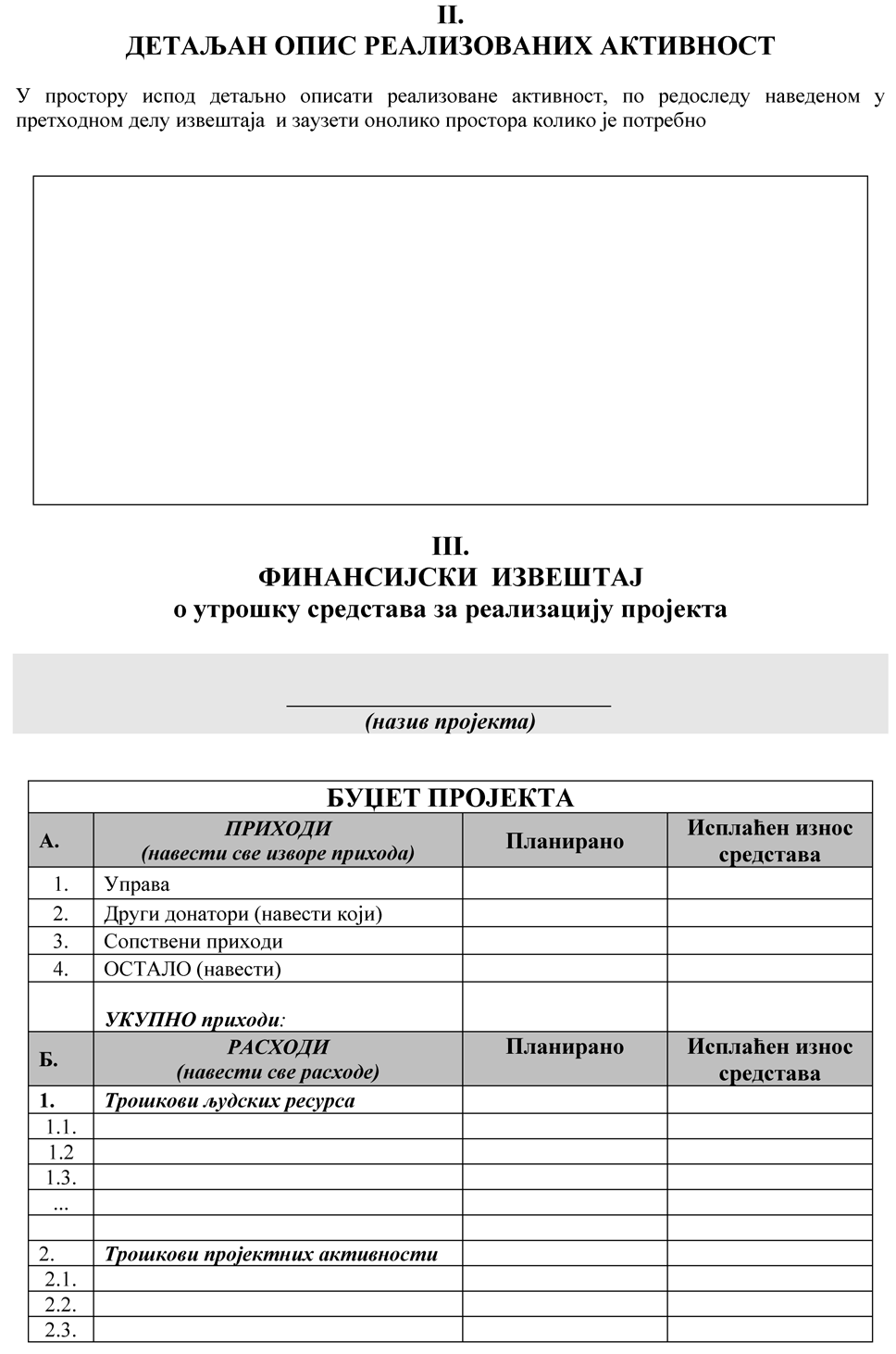 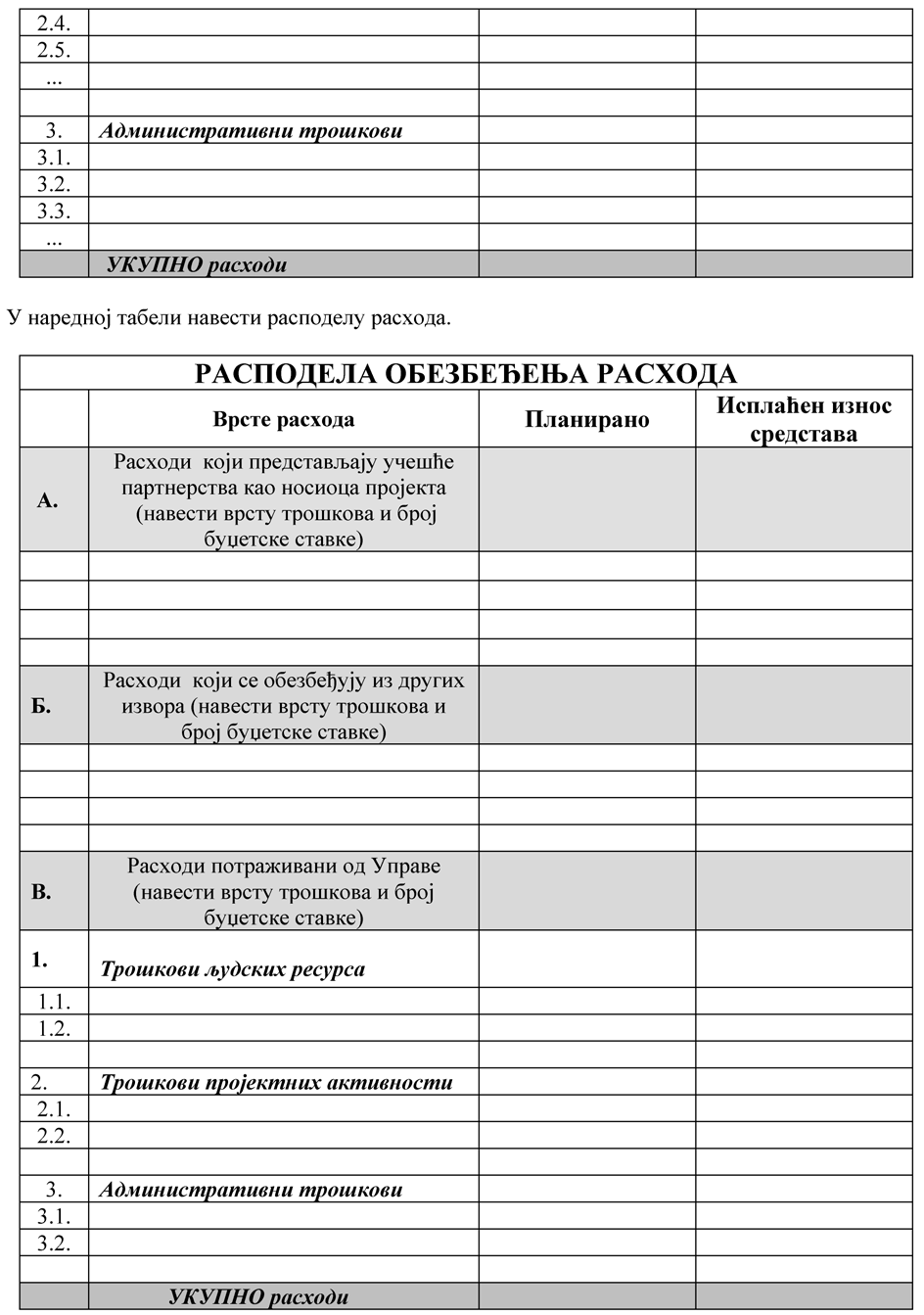 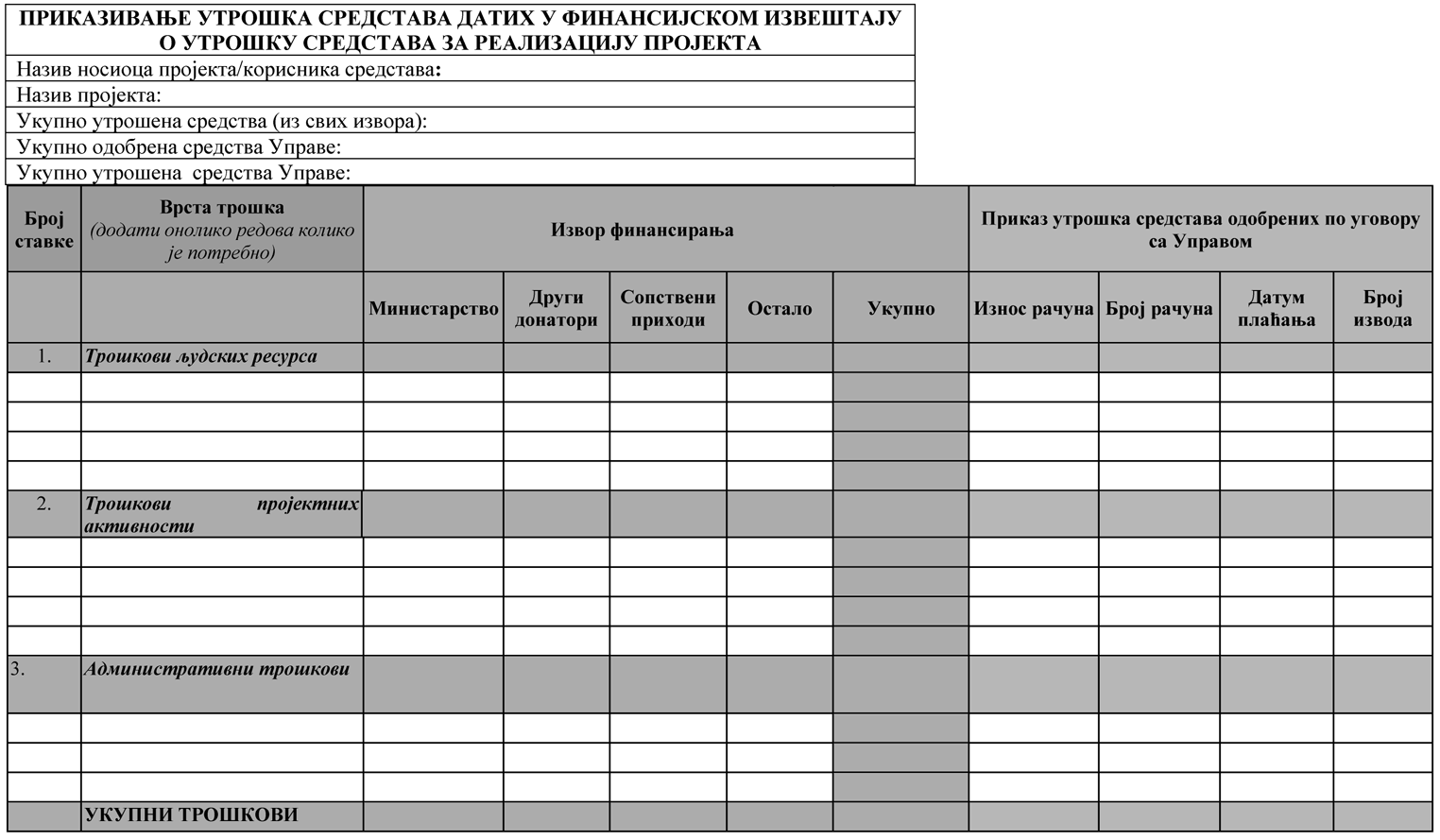 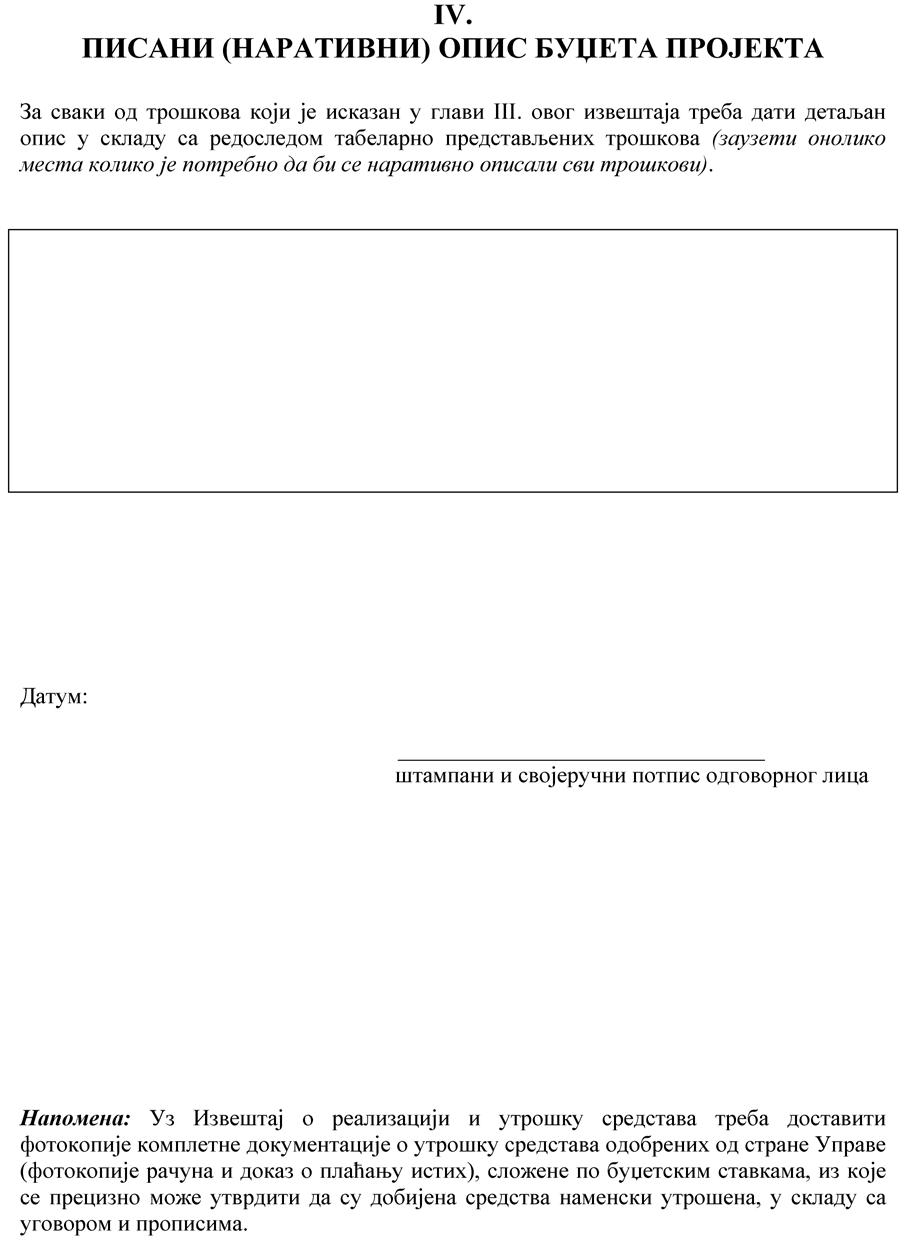 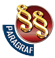 ПРАВИЛНИКО ПОДСТИЦАЈИМА ЗА ПОДРШКУ ПРОГРАМИМА КОЈИ СЕ ОДНОСЕ НА ПРИПРЕМУ И СПРОВОЂЕЊЕ ЛОКАЛНИХ СТРАТЕГИЈА РУРАЛНОГ РАЗВОЈА("Сл. гласник РС", бр. 3/2019)